Совет Анастасьевского сельского поселения Шегарского района Томской области Решение (в редакции решений от 20.08.2015 № 110; от 23.12.2015 № 120; от 06.07.2016 № 141, от 15.11.2016 № 149,  от 14.03.2017 № 160, от 27.09.2017 № 9, от 10.11.2017 № 17, от 27.12.2017 № 28, от 15.11.2018 № 64, от 31.05.2019, от 18.07.2019 № 100, от 18.12.2019 № 120, от 09.06.2020 № 133, от28.09.2020 № 136, от 24.03.2021 № 148, от 28.06.2021 № 155, от  11.10.2021 № 162, от 09.03.2022 № 184) 31 марта 2015 г.  	 	 	 	 	 № 100 с. Анастасьевка О принятии Устава муниципального образования «Анастасьевское сельское поселение»  	В соответствии с пунктом 1 части 1 статьи 29 Устава муниципального образования «Анастасьевское сельское поселение» Совет Анастасьевского сельского поселения решил: Принять Устав муниципального образования «Анастасьевское сельское поселение» согласно приложению к настоящему решению. Направить Устав муниципального образования «Анастасьевское сельское поселение» в течение 15 дней со дня его принятия на государственную регистрацию в Управление Министерства юстиции Российской Федерации по Томской области. 3.Устав муниципального образования «Анастасьевское сельское поселение» в течение 7 дней со дня его поступления из регистрирующего органа подлежит официальному обнародованию. 4. Настоящее Решение вступает в силу со дня его официального обнародования, произведенного после его государственной регистрации. Председатель Совета Анастасьевского сельского поселения, 	 	 Глава Администрации  Анастасьевского сельского поселения 	 	 	 	Д.Н. Анисимов 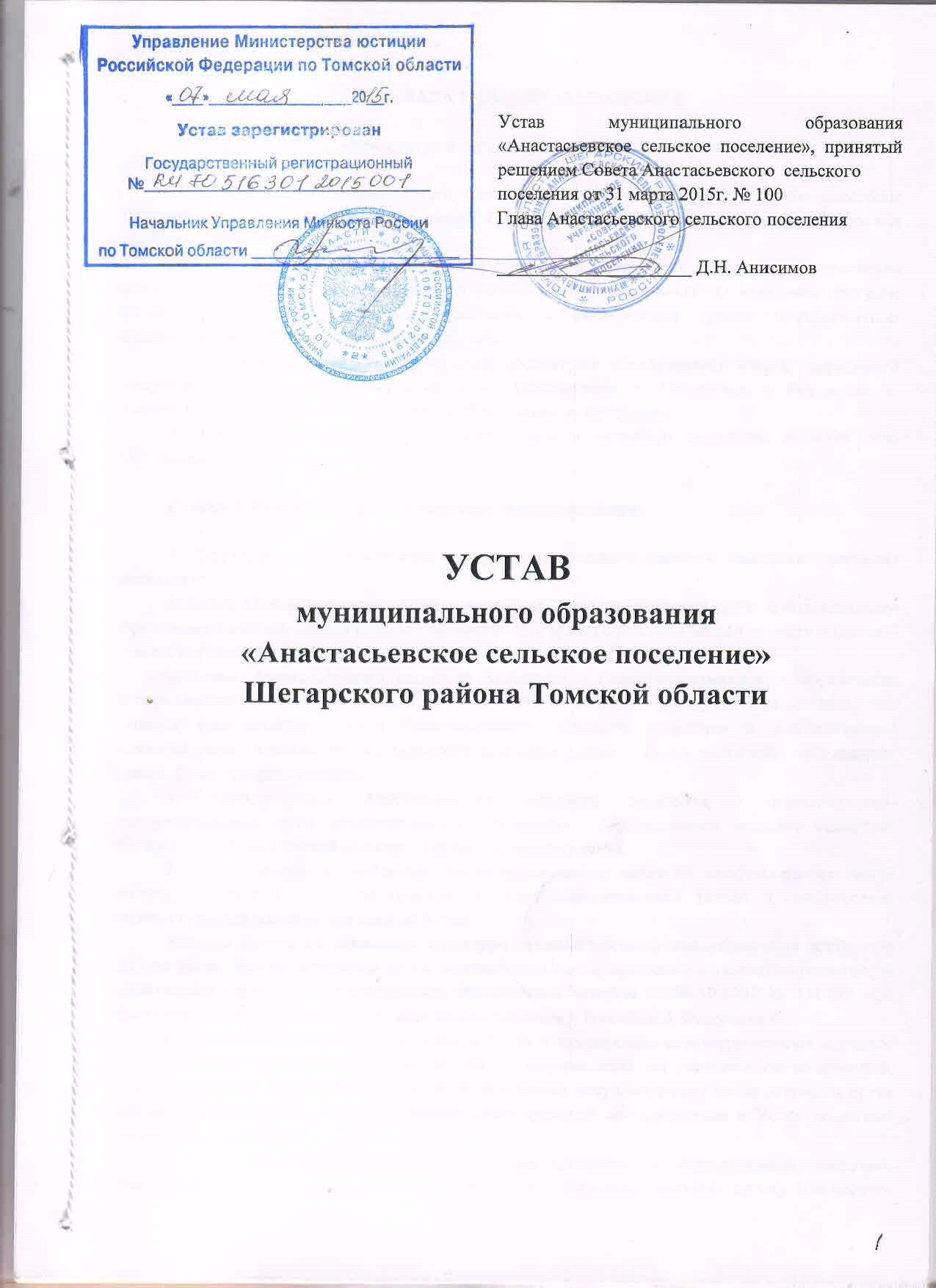 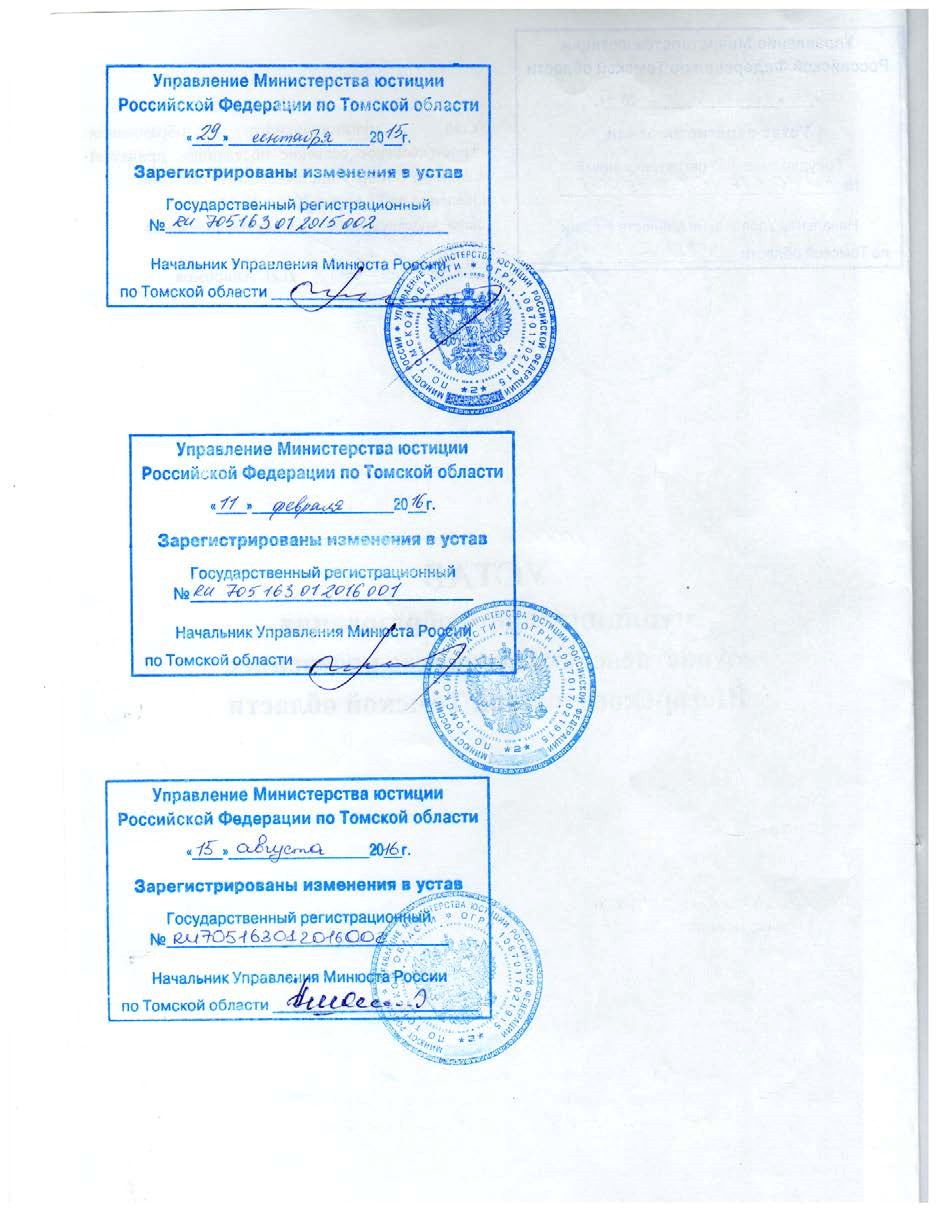 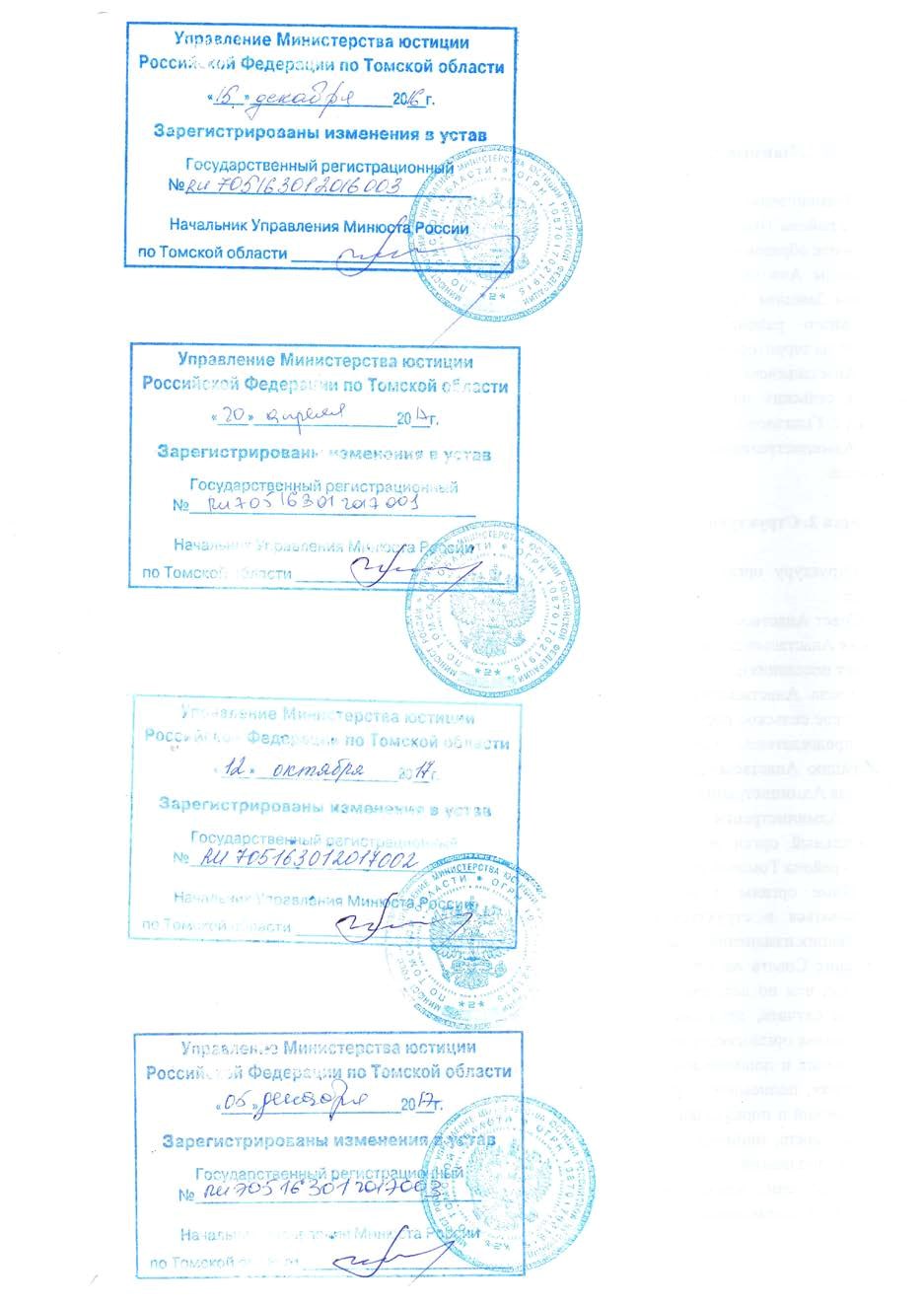 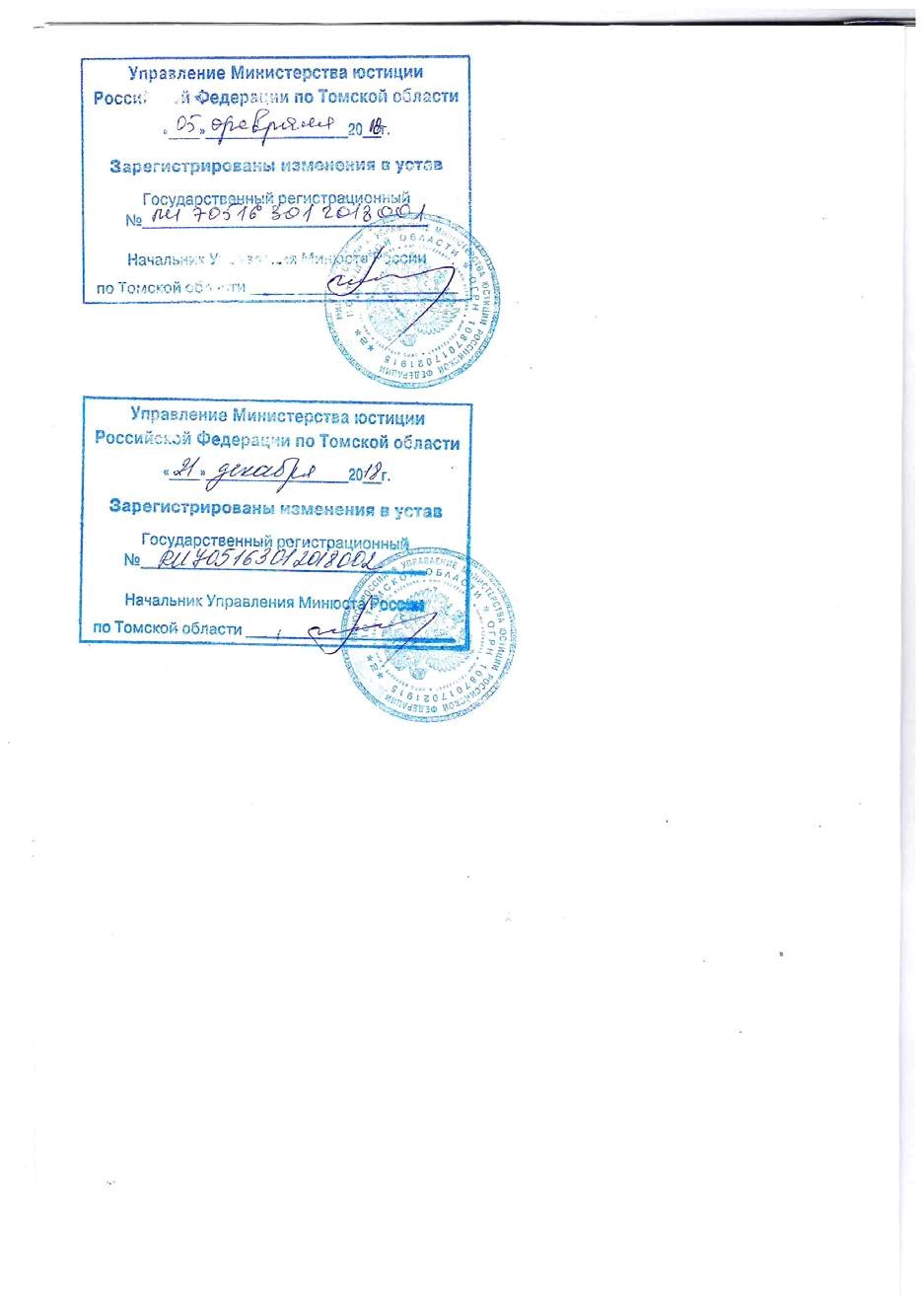 ГЛАВА 1. ОБЩИЕ ПОЛОЖЕНИЯ Статья 1. Наименование, статус и территория муниципального образования Наименование муниципального образования – Анастасьевское сельское поселение Шегарского района Томской области (далее по тексту – Анастасьевское поселение, поселение или муниципальное образование). Границы Анастасьевского сельского поселения и статус его как сельского поселения установлены Законом Томской области от 10.09.2004 года № 206-ОЗ «О наделении статусом муниципального района, сельского поселения и установления границ муниципальных образований на территории Шегарского района». Анастасьевское сельское поселение состоит из объединенных общей территорией следующих сельских населенных пунктов: с. Анастасьевка, д. Татьяновка, с. Вороновка, с. Маркелово, с. Гынгазово, д. Тызырачево, д. Николаевка, д. Кузнецово. 3. Административным центром Анастасьевского сельского поселения является село Анастасьевка. Статья 2. Структура органов местного самоуправления 1. Структуру органов местного самоуправления Анастасьевского сельского поселения составляют: Совет Анастасьевского сельского поселения - представительный орган муниципального образования Анастасьевского сельское поселение Шегарского района Томской области – (далее – Совет, Совет поселения); Глава Анастасьевского сельского поселения - Глава муниципального образования Анастасьевское сельское поселение Шегарского района Томской области, возглавляет Администрацию Анастасьевского сельского поселения (далее – Глава поселения, Глава Администрации); (в редакции решения от 10.11.2017 № 17) Администрация Анастасьевского сельского поселения - исполнительно-распорядительный орган муниципального образования Анастасьевское сельское поселение Шегарского района Томской области – (далее - Администрация); Иные органы и выборные должностные лица местного самоуправления могут предусматриваться в структуре органов местного самоуправления только путем внесения соответствующих изменений в данный Устав. Решение Совета об изменении структуры органов местного самоуправления вступает в силу не ранее, чем по истечении срока полномочий Совета, принявшего указанное решение, за исключением случаев, предусмотренных Федеральным законом от 06.10.2003 № 131-ФЗ «Об общих принципах организации местного самоуправления в Российской Федерации». Изменения и дополнения, внесенные в устав муниципального образования и изменяющие структуру органов местного самоуправления, разграничение полномочий между органами местного самоуправления (за исключением случаев приведения устава муниципального образования в соответствие с федеральными законами, а также изменения полномочий, срока полномочий, порядка избрания выборных должностных лиц местного самоуправления), вступают в силу после истечения срока полномочий представительного органа муниципального образования, принявшего муниципальный правовой акт о внесении указанных изменений и дополнений в устав муниципального образования (в редакции решения от 15.11.2018 № 64); Полномочия контрольно-счетного органа поселения по осуществлению внешнего муниципального финансового контроля передаются контрольно – счетному органу Шегарского муниципального района на основании соглашения, заключенного Советом с Думой Шегарского муниципального района. Статья 3. Муниципальные правовые акты 1. Муниципальными правовыми актами являются: Устав Анастасьевского сельского поселения; правовые акты, принятые на местном референдуме; нормативные и иные правовые акты Совета; правовые акты Главы поселения, Администрации поселения. Устав Анастасьевского сельского поселения (далее – Устав) и оформленные в виде правовых актов решения, принятые на местном референдуме, являются актами высшей юридической силы в системе муниципальных правовых актов, имеют прямое действие и применяются на всей территории муниципального образования. Муниципальные нормативные правовые акты, затрагивающие права, свободы и обязанности человека и гражданина, устанавливающие правовой статус организаций, учредителем которых выступает муниципальное образование, вступают в силу после дня их официального опубликования (обнародования). (в редакции решений от 20.08.2015 № 110, от 27.09.2017 № 9) Нормативные правовые акты Совета о налогах и сборах, вступают в силу в соответствии с Налоговым кодексом Российской Федерации. Муниципальные правовые акты подлежат официальному опубликованию в печатном издании - газете «Шегарский вестник», либо в периодическом печатном издании Анастасьевского сельского поселения «информационный бюллетень», либо официальному обнародованию путем размещения в следующих общественных местах: (в редакции решения от 20.08.2015 № 110) в помещении Администрации Анастасьевского сельского поселения по адресу: 636149, Томская область, Шегарский район, с. Анастасьевка пер. Школьный, 2; в помещении Татьяновского дома культуры по адресу: 636149, Томская область, Шегарский район, д. Татьяновка, ул. Центральная, 34; в помещении магазина по адресу: 636149, Томская область, Шегарский район, д. Николаевка, ул. Главная, 20/1; в помещении Администрации Анастасьевского сельского поселения по адресу: 636151, Томская область, Шегарский район, с. Маркелово, ул. Рабочая, 1А; в помещении Гынгазовской библиотеки по адресу: 636151, Томская область, Шегарский район, с. Гынгазово, ул. Центральная, 45, помещение 3;  информационный стенд, около сельского магазина по адресу: 636151, Томская область, Шегарский район, д. Тызырачево, ул. Кедровая, 23;  информационный стенд, при въезде в д. Кузнецово; в помещении Администрации Анастасьевского сельского поселения по адресу: 636152, Томская область, Шегарский район, с. Вороновка, ул. Кооперативная, 9А, помещение 3;  размещение на официальном сайте Администрации Анастасьевского сельского поселения в сети «Интернет». дополнительным источником официального опубликования муниципальных правовых актов и соглашений органов местного самоуправления является портал Минюста России «Нормативные правовые акты в Российской Федерации» (http HYPERLINK "http://pravo-minjust.ru/":// HYPERLINK "http://pravominjust.ru/"pravo HYPERLINK "http://pravo-minjust.ru/"- HYPERLINK "http://pravo-minjust.ru/"minjust HYPERLINK "http://pravo-minjust.ru/". HYPERLINK "http://pravo-minjust.ru/"ru, http HYPERLINK "http://право-минюст.рф/"://право- HYPERLINK "http://право-минюст.рф/"минюст.рф, регистрация в качестве сетевого издания ЭЛ № ФС77-72471 от 05.03.2018). В случае опубликования (размещения) полного текста муниципального правого акта в официальном сетевом издании объемные графические и табличные приложения к нему в печатном издании могут не проводиться (в редакции решения от 18.07.2019 № 100). Проекты муниципальных правовых актов могут вноситься депутатами Совета, Главой поселения, Избирательной комиссией, органами территориального общественного самоуправления, инициативными группами граждан, прокурором Шегарского района. Порядок внесения проектов муниципальных правовых актов, перечень и форма прилагаемых к ним документов устанавливаются нормативным правовым актом органа местного самоуправления или должностного лица местного самоуправления, на рассмотрение которых вносятся указанные проекты. Статья 4. Вопросы местного значения Анастасьевского сельского поселения 1. К вопросам местного значения Анастасьевского сельского поселения относятся: составление и рассмотрение проекта бюджета поселения, утверждение и исполнение бюджета поселения, осуществление контроля за его исполнением, составление и утверждение отчета об исполнении бюджета поселения; установление, изменение и отмена местных налогов и сборов поселения; владение, пользование и распоряжение имуществом, находящимся в муниципальной собственности поселения; организация в границах поселения электро-, тепло-, газо- и водоснабжения населения, водоотведения, снабжения населения топливом в пределах полномочий, установленных законодательством Российской Федерации; 4.1) осуществление муниципального контроля за исполнением единой теплоснабжающей организацией обязательств по строительству, реконструкции и (или) модернизации объектов теплоснабжения; (в редакции решения от 11.10.2021 № 162) дорожная деятельность в отношении автомобильных дорог местного значения в границах населенных пунктов поселения и обеспечение безопасности дорожного движения на них, включая создание и обеспечение функционирования парковок (парковочных мест), осуществление муниципального контроля на автомобильном транспорте, городском наземном электрическом транспорте и в дорожном хозяйстве в границах населенных пунктов поселения, организация дорожного движения, а также осуществление иных полномочий в области использования автомобильных дорог и осуществления дорожной деятельности в соответствии с законодательством Российской Федерации (в редакции решения от 11.10.2021 № 162) обеспечение проживающих в поселении и нуждающихся в жилых помещениях малоимущих граждан жилыми помещениями, организация строительства и содержания муниципального жилищного фонда, создание условий для жилищного строительства, осуществление муниципального жилищного контроля, а также иных полномочий органов местного самоуправления в соответствии с жилищным законодательством; участие в предупреждении и ликвидации последствий чрезвычайных ситуаций в границах поселения; обеспечение первичных мер пожарной безопасности в границах населенных пунктов поселения; создание условий для обеспечения жителей поселения услугами связи, общественного питания, торговли и бытового обслуживания; создание условий для организации досуга и обеспечения жителей поселения услугами организаций культуры; сохранение, использование и популяризация объектов культурного наследия (памятников истории и культуры), находящихся в собственности поселения, охрана объектов культурного наследия (памятников истории и культуры) местного (муниципального) значения, расположенных на территории поселения; создание условий для развития местного традиционного народного художественного творчества, участие в сохранении, возрождении и развитии народных художественных промыслов в поселении; обеспечение условий для развития на территории поселения физической культуры, школьного спорта и массового спорта, организация проведения официальных физкультурно-оздоровительных и спортивных мероприятий поселения; (в редакции решения от 20.08.2015 № 110); создание условий для массового отдыха жителей поселения и организация обустройства мест массового отдыха населения, включая обеспечение свободного доступа граждан к водным объектам общего пользования и их береговым полосам; формирование архивных фондов поселения; участие в организации деятельности по накоплению (в том числе раздельному накоплению) и транспортированию твердых коммунальных отходов (в редакции решения от 31.05.2019 № 96). утверждение правил благоустройства территории поселения, осуществление муниципального контроля в сфере благоустройства, предметом которого является соблюдение правил благоустройства территории поселения, требований к обеспечению доступности для инвалидов объектов социальной, инженерной и транспортной инфраструктур и предоставляемых услуг, организация благоустройства территории поселения в соответствии с указанными правилами; (в редакции решения от 11.10.2021 № 162) утверждение генеральных планов поселения, правил землепользования и застройки, утверждение подготовленной на основе генеральных планов поселения документации по планировке территории, выдача градостроительного плана земельного участка, расположенного в границах поселения, выдача, ( в редакции решения от 18.12.2019) разрешений на строительство (за исключением случаев, предусмотренных Градостроительным кодексом Российской Федерации, иными федеральными законами), разрешений на ввод объектов в эксплуатацию при осуществлении строительства, реконструкции объектов капитального строительства, расположенных на территории поселения, утверждение местных нормативов градостроительного проектирования поселений, резервирование земель и изъятие земельных участков в границах поселения для муниципальных нужд, осуществление муниципального земельного контроля в границах поселения, осуществление в случаях, предусмотренных Градостроительным кодексом Российской Федерации, осмотров зданий, сооружений и выдача рекомендаций об устранении выявленных в ходе таких осмотров нарушений, направление уведомления о соответствии указанных в уведомлении о планируемых строительстве или реконструкции объекта индивидуального жилищного строительства или садового дома (далее - уведомление о планируемом строительстве) параметров объекта индивидуального жилищного строительства или садового дома установленным параметрам и допустимости размещения объекта индивидуального жилищного строительства или садового дома на земельном участке, уведомления о несоответствии указанных в уведомлении о планируемом строительстве параметров объекта индивидуального жилищного строительства или садового дома установленным параметрам и (или) недопустимости размещения объекта индивидуального жилищного строительства или садового дома на земельном участке, уведомления о соответствии или несоответствии построенных или реконструированных объекта индивидуального жилищного строительства или садового дома требованиям законодательства о градостроительной деятельности при строительстве или реконструкции объектов индивидуального жилищного строительства или садовых домов на земельных участках, расположенных на территориях поселений, принятие в соответствии с гражданским законодательством Российской Федерации решения о сносе самовольной постройки, решения о сносе самовольной постройки или ее приведении в соответствие с предельными параметрами разрешенного строительства, реконструкции объектов капитального строительства, установленными правилами землепользования и застройки, документацией по планировке территории, или обязательными требованиями к параметрам объектов капитального строительства, установленными федеральными законами (далее также - приведение в соответствие с установленными требованиями), решения об изъятии земельного участка, не используемого по целевому назначению или используемого с нарушением законодательства Российской Федерации, осуществление сноса самовольной постройки или ее приведения в соответствие с установленными требованиями в случаях, предусмотренных Градостроительным кодексом Российской Федерации (в редакции решения от 31.05.2019 № 96); присвоение адресов объектам адресации, изменение, аннулирование адресов, присвоение наименований элементам улично-дорожной сети (за исключением автомобильных дорог федерального значения, автомобильных дорог регионального или межмуниципального значения, местного значения муниципального района), наименований элементам планировочной структуры в границах поселения, изменение, аннулирование таких наименований, размещение информации в государственном адресном реестре; организация ритуальных услуг и содержание мест захоронения; осуществление мероприятий по обеспечению безопасности людей на водных объектах, охране их жизни и здоровья; создание, развитие и обеспечение охраны лечебно-оздоровительных местностей и курортов местного значения на территории поселения, а также осуществление муниципального контроля в области охраны и использования особо охраняемых природных территорий местного значения; (в редакции решения от 11.10.2021 № 162) содействие в развитии сельскохозяйственного производства, создание условий для развития малого и среднего предпринимательства; организация и осуществление мероприятий по работе с детьми и молодежью в поселении; оказание поддержки гражданам и их объединениям, участвующим в охране общественного порядка, создание условий для деятельности народных дружин; предоставление помещения для работы на обслуживаемом административном участке поселения сотруднику, замещающему должность участкового уполномоченного полиции; предоставление сотруднику, замещающему должность участкового уполномоченного полиции, и членам его семьи жилого помещения на период замещения сотрудником указанной должности (в редакции решения от 28.09.2020 № 136) 28) осуществление мер по противодействию коррупции в границах поселения;. Статья 5. Права органов местного самоуправления Анастасьевского сельского поселения на решение вопросов, не отнесенных к вопросам местного значения поселений (в редакции решения от 15.11.2018 № 64) 1. Органы местного самоуправления Анастасьевского сельского поселения имеют право на: создание музеев поселения; совершение нотариальных действий, предусмотренных законодательством, в случае отсутствия в поселении нотариуса; участие в осуществлении деятельности по опеке и попечительству; создание условий для осуществления деятельности, связанной с реализацией прав местных национально-культурных автономий на территории поселения; оказание содействия национально-культурному развитию народов Российской Федерации и реализации мероприятий в сфере межнациональных отношений на территории поселения; участие в организации и осуществлении мероприятий по мобилизационной подготовке муниципальных предприятий и учреждений, находящихся на территории поселения; создание муниципальной пожарной охраны; создание условий для развития туризма; оказание поддержки общественным наблюдательным комиссиям, осуществляющим общественный контроль за обеспечением прав человека и содействие лицам, находящимся в местах принудительного содержания; оказание поддержки общественным объединениям инвалидов, а также созданным общероссийскими общественными объединениями инвалидов организациям в соответствии с Федеральным законом от 24 ноября 1995 года № 181-ФЗ «О социальной защите инвалидов в Российской Федерации». предоставление гражданам жилых помещений муниципального жилищного фонда по договорам найма жилых помещений жилищного фонда социального использования в соответствии с жилищным законодательством. деятельности по обращению с животными без владельцев, обитающими (в редакции решения от 31.05.2019 № 96). осуществление мероприятий в сфере профилактики правонарушений, предусмотренных Федеральным законом «Об основах системы профилактики правонарушений в Российской Федерации», (в редакции решения от 15.11.2016 № 149) Оказание содействия развития физической культуры и спорта инвалидов, лиц с ограниченными возможностями здоровья, адаптивной физической культуры и адаптивного спорта. (в редакции решения от 27.09.2017 № 9) осуществление мероприятий по защите прав потребителей, предусмотренных Законом Российской Федерации от 7 февраля 1992 года № 2300 – 1 «О защите прав потребителей». (в редакции решения от 15.11.2018 № 64); 16. осуществление мероприятий по оказанию помощи лицам, находящимся в состоянии алкогольного, наркотического или иного токсического опьянения. ( редакции решения от 24.03.2021 № 148) 2. Органы местного самоуправления Анастасьевского сельского поселения вправе решать вопросы, указанные в части 1 настоящей статьи, участвовать в осуществлении иных государственных полномочий (не переданных им в соответствии со статьей 19 Федерального закона от 06.10.2003 № 131-ФЗ «Об общих принципах организации местного самоуправления в Российской Федерации»), если это участие предусмотрено федеральными законами, а также решать иные вопросы, не отнесенные к компетенции органов местного самоуправления других муниципальных образований, органов государственной власти и не исключенные из их компетенции федеральными законами и законами Томской области, за счет доходов местного бюджета, за исключением межбюджетных трансфертов, предоставленных из бюджетов бюджетной системы Российской Федерации, и поступлений налоговых доходов по дополнительным нормативам отчислений. Статья 6. Полномочия органов местного самоуправления Анастасьевского сельского поселения по решению вопросов местного значения 1. В целях решения вопросов местного значения органы местного самоуправления Анастасьевского сельского поселения обладают следующими полномочиями: принятие устава муниципального образования и внесение в него изменений и дополнений, издание муниципальных правовых актов; установление официальных символов муниципального образования; создание муниципальных предприятий и учреждений, осуществление финансового обеспечения деятельности муниципальных казенных учреждений и финансового обеспечения выполнения муниципального задания бюджетными и автономными муниципальными учреждениями, а также осуществление закупок товаров, работ, услуг для обеспечения муниципальных нужд; установление тарифов на услуги, предоставляемые муниципальными предприятиями и учреждениями, и работы, выполняемые муниципальными предприятиями и учреждениями, если иное не предусмотрено федеральными законами; регулирование тарифов на подключение к системе коммунальной инфраструктуры, тарифов организаций коммунального комплекса на подключение, надбавок к тарифам на товары и услуги организаций коммунального комплекса, надбавок к ценам (тарифам) для потребителей. Полномочия органов местного самоуправления поселения по регулированию тарифов на подключение к системе коммунальной инфраструктуры, тарифов организаций коммунального комплекса на подключение, надбавок к тарифам на товары и услуги организаций коммунального комплекса, надбавок к ценам, тарифам для потребителей могут полностью или частично передаваться на основе соглашений между органами местного самоуправления поселения и органами местного самоуправления муниципального района, в состав которого входит указанное поселение; (утратил силу решением от 18.07.2019 №100) полномочиями по организации теплоснабжения, предусмотренными Федеральным законом «О теплоснабжении»;  полномочиями в сфере водоснабжения и водоотведения, предусмотренными Федеральным законом «О водоснабжении и водоотведении»; 7.1) полномочиями в сфере стратегического планирования, предусмотренными Федеральным законом от 28 июня 2014 года № 172-ФЗ «О стратегическом планировании в Российской Федерации (в редакции решения от 27.12.2017 № 28); организационное и материально-техническое обеспечение подготовки и проведения муниципальных выборов, местного референдума, голосования по отзыву депутата, члена выборного органа местного самоуправления, выборного должностного лица местного самоуправления, голосования по вопросам изменения границ муниципального образования, преобразования муниципального образования; организация сбора статистических показателей, характеризующих состояние экономики и социальной сфере муниципального образования, и предоставление указанных данных органам государственной власти в порядке, установленном Правительством Российской Федерации (в редакции решения от 27.12.2017 № 28); разработка и утверждение программ комплексного развития систем коммунальной инфраструктуры поселения, программ комплексного развития транспортной инфраструктуры поселения, программ комплексного развития социальной инфраструктуры поселения, требования к которым устанавливаются Правительством Российской Федерации; учреждение печатного средства массовой информации для опубликования муниципальных правовых актов, обсуждения проектов муниципальных правовых актов по вопросам местного значения, доведения до сведения жителей муниципального образования официальной информации о социальноэкономическом и культурном развитии муниципального образования, о развитии его общественной инфраструктуры и иной официальной информации; осуществление международных и внешнеэкономических связей в соответствии с федеральными законами; организация профессионального образования и дополнительного профессионального образования выборных должностных лиц местного самоуправления, членов выборных органов местного самоуправления, депутатов Совета, муниципальных служащих и работников муниципальных учреждений, организация подготовки кадров для муниципальной службы в порядке, предусмотренном законодательством Российской Федерации об образовании и законодательством Российской Федерации о муниципальной службе; (в редакции решения от 20.08.2015 № 110) утверждение и реализация муниципальных программ в области энергосбережения и повышения энергетической эффективности, организация проведения энергетического обследования многоквартирных домов, помещения в которых составляют муниципальный жилищный фонд в границах муниципального образования, организация и проведение иных мероприятий, предусмотренных законодательством об энергосбережении и о повышении энергетической эффективности; иными полномочиями в соответствии с Федеральным законом от 06.10.2003 № 131-ФЗ «Об общих принципах организации местного самоуправления в Российской Федерации» и настоящим Уставом. Органы местного самоуправления Анастасьевского сельского поселения вправе в соответствии с Уставом принимать решение о привлечении граждан к выполнению на добровольной основе социально значимых для Анастасьевского сельского поселения работ (в том числе дежурств) в целях решения вопросов местного значения Анастасьевского сельского поселения, предусмотренных пунктами 7, 8, 14 и 17 статьи 4 настоящего Устава. Полномочия 	органов 	местного 	самоуправления, 	установленные 	настоящей 	статьей, осуществляются Администрацией Анастасьевского сельского поселения самостоятельно. ГЛАВА 2. ФОРМЫ, ПОРЯДОК И ГАРАНТИИ УЧАСТИЯ НАСЕЛЕНИЯ В РЕШЕНИИ ВОПРОСОВ МЕСТНОГО ЗНАЧЕНИЯ Статья 7. Местный референдум Местный референдум проводится на территории Анастасьевского сельского поселения в целях решения непосредственно населением вопросов местного значения. В местном референдуме имеют право участвовать граждане Российской Федерации, место жительства которых расположено в границах Анастасьевского сельского поселения. Иностранные граждане, постоянно или преимущественно проживающие на территории поселения, обладают при осуществлении местного самоуправления правами в соответствии с международными договорами Российской Федерации и Федеральными законами. Граждане Российской Федерации участвуют в местном референдуме на основе всеобщего равного и прямого волеизъявления при тайном голосовании. Инициативу проведения местного референдума могут выдвинуть: граждане Российской Федерации, имеющие право на участие в местном референдуме; избирательные объединения, иные общественные объединения, уставы которых предусматривают участие в выборах и (или) референдумах и которые зарегистрированы в порядке и сроки, установленные федеральным законом; Совет и Глава Администрации совместно. Условием назначения местного референдума по инициативе граждан, избирательных объединений, иных общественных объединений, указанных в пункте 2 части 2 настоящей статьи, является сбор подписей в поддержку данной инициативы, количество которых устанавливается законом Томской области и не может превышать 5 процентов от числа участников референдума, зарегистрированных на территории Анастасьевского сельского поселения в соответствии с федеральным законом, но не может быть менее 25 подписей. Совет обязан назначить местный референдум в течение 30 дней со дня поступления в Совет документов, на основании которых назначается местный референдум. Документы должны соответствовать требованиям федерального и регионального законодательства. В случае если местный референдум не назначен Советом в установленные сроки, референдум назначается судом на основании обращения граждан, избирательных объединений, Главы поселения, органов государственной власти Томской области, избирательной комиссии Томской области или прокурора. Назначенный судом местный референдум организуется избирательной комиссией Анастасьевского сельского поселения, а обеспечение его проведения осуществляется в соответствии с действующим законодательством. Принятое на местном референдуме решение подлежит обязательному исполнению на территории Анастасьевского сельского поселения и не нуждается в утверждении какими-либо органами государственной власти, их должностными лицами или органами местного самоуправления. Решение вступает в силу со дня его официального опубликования (обнародования), если иное не предусмотрено в формулировке вопроса, принятого на местном референдуме. В случае если для его реализации дополнительно требуется принятие (издание) муниципального правового акта, Совет или Глава поселения, в компетенцию которых входит принятие (издание) указанного акта, обязаны в течение 15 дней со дня вступления в силу решения, принятого на местном референдуме, определить срок подготовки и (или) принятия соответствующего муниципального правового акта. Указанный срок не может превышать три месяца. Подготовка и проведение местного референдума осуществляются в соответствии с федеральным и региональным законодательством.  Итоги голосования и принятое на местном референдуме решение подлежат официальному опубликованию (обнародованию). Статья 8. Муниципальные выборы Муниципальные выборы проводятся в целях избрания депутатов Совета, на основе всеобщего равного и прямого избирательного права при тайном голосовании. (в редакции решения от 10.11.2017 № 17) При проведении муниципальных выборов применяется мажоритарная избирательная система. Решение о назначении выборов принимается Советом не ранее чем за 90 дней и не позднее, чем за 80 дней до дня голосования. Решение о назначении выборов подлежит официальному опубликованию в средствах массовой информации не позднее чем через пять дней со дня его принятия. При назначении досрочных выборов сроки, указанные в настоящем пункте, а также сроки осуществления иных избирательных действий могут быть сокращены, но не более чем на одну треть. В случае досрочного прекращения полномочий органов местного самоуправления или депутатов, влекущего за собой неправомочность органа, досрочные выборы должны быть проведены не позднее чем через шесть месяцев со дня такого досрочного прекращения полномочий.  Днем голосования на выборах в органы местного самоуправления является второе воскресенье сентября года, в котором истекают сроки полномочий органов местного самоуправления или депутатов указанных органов, а если сроки полномочий истекают в год проведения выборов депутатов Государственной Думы Федерального Собрания Российской Федерации очередного созыва, - день голосования на указанных выборах, за исключением случаев, предусмотренных пунктами 4 - 6 статьи 10 Федерального закона от 12.06.2002 г. № 67-ФЗ «Об основных гарантиях избирательных прав и права на участие в референдуме граждан Российской Федерации». Подготовка и проведение муниципальных выборов осуществляются в соответствии с федеральным законом, законами Томской области. 5. Итоги муниципальных выборов подлежат официальному опубликованию (обнародованию). Статья 9. Голосование по отзыву депутата Совета, Главы поселения. Голосование по отзыву депутата, Главы поселения проводится по инициативе населения муниципального образования в порядке, установленном Федеральным законом от 12.06.2002 г. № 67-ФЗ «Об основных гарантиях избирательных прав и права на участие в референдуме граждан Российской Федерации» и Законом Томской области от 12.01.2007 г. № 29-ОЗ «О референдуме Томской области и местном референдуме», с учетом особенностей, предусмотренных Федеральным законом от 06.10.2003 г. №131-ФЗ «Об общих принципах организации местного самоуправления в Российской Федерации». Основаниями для отзыва депутата Совета, Главы поселения могут служить только его конкретные противоправные решения или действия (бездействие) в случае их подтверждения в судебном порядке. Отзыв по иным основаниям не допускается. Инициатива проведения голосования по отзыву депутата Совета, Главы поселения принадлежит населению муниципального образования. Каждый гражданин или группа граждан, имеющих право на участие в местном референдуме, могут образовать инициативную группу по проведению голосования по отзыву депутата Совета, Главы поселения в количестве не менее 10 человек. Решение об образовании инициативной группы, количестве ее членов и персональном составе принимается участниками собрания группы граждан в порядке, предусмотренном решением этого собрания. Уведомление о проведении собрания за 3 дня до его проведения направляется в Совет, а также лицу, в отношении которого может быть возбуждена инициатива голосования по отзыву. Перед собранием проводится письменная регистрация участников с указанием их фамилий, имен, отчеств, даты рождения, адресов места жительства, вида документа, удостоверяющего личность, даты выдачи документа. Регистрация подтверждается личной подписью участника собрания. О принятом решении составляется протокол. В протоколе собрания указываются дата и место его проведения, число участников, существо рассматриваемого вопроса, результаты голосования и принятые решения, список инициативной группы с указанием фамилии, имени, отчества, даты рождении, каждого из ее членов, адреса места жительства, паспортных данных, даты выдачи паспорта. Протокол подписывается председателем и секретарем собрания. К протоколу прилагаются регистрационные списки участников собрания. Инициативная группа самостоятельно избирает своего уполномоченного представителя по вопросу подготовки и проведения голосования по отзыву депутата Совета, Главы поселения. Регистрация инициативной группы по отзыву депутата Совета, Главы поселения производится избирательной комиссией муниципального образования (далее – избирательная комиссия) в течение 15 дней со дня поступления ходатайства инициативной группы по проведению голосования по отзыву депутата Совета, Главы поселения. После принятия решения о регистрации инициативной группы избирательная комиссия выдает инициативной группе регистрационное свидетельство, форма которого утверждается избирательной комиссией, а также публикует информацию о регистрации инициативной группы в официальном печатном издании органов местного самоуправления. В регистрации инициативной группы может быть отказано только в случае нарушения инициативной группой Конституции Российской Федерации, федеральных законов, Устава (Основного Закона) Томской области, законов Томской области, настоящего Устава. В поддержку инициативы голосования по отзыву депутата Совета, Главы поселения инициативная группа должна представить в избирательную комиссию подписи избирателей в количестве 5 процентов от числа избирателей, зарегистрированных в соответствии с Федеральным законом от 12.06.2002 № 67-ФЗ «Об основных гарантиях избирательных прав и права на участие в референдуме граждан Российской Федерации», Законом Томской области от 12.01.2007 № 29-ОЗ «О референдуме Томской области и местном референдуме» на территории соответствующего избирательного округа, расположенного в границах муниципального образования. Количество подписей, которое необходимо собрать в поддержку инициативы голосования по отзыву депутата Совета, Главы поселения не может быть менее 25. Статья 10. Голосование по вопросам изменения границ муниципального образования, преобразования муниципального образования В случаях, предусмотренных Федеральным законом от 06.10.2003 № 131-ФЗ «Об общих принципах организации местного самоуправления в Российской Федерации», в целях получения согласия населения при изменении границ муниципального образования, преобразовании муниципального образования проводится голосование по вопросам изменения границ муниципального образования, преобразования муниципального образования. Голосование по вопросам изменения границ муниципального образования, преобразования муниципального образования назначается Советом и проводится в порядке, установленным Федеральным законом от 12.06.2002 № 67-ФЗ «Об основных гарантиях избирательных прав и права на участие в референдуме граждан Российской Федерации», Законом Томской области от 12.01.2007 № 29-ОЗ «О референдуме Томской области и местном референдуме» с учетом особенностей, предусмотренных Федеральным законом от 06.10.2003 № 131-ФЗ «Об общих принципах организации местного самоуправления в Российской Федерации». В поддержку инициативы голосования по вопросам изменения границ муниципального образования, преобразования муниципального образования инициативная группа по проведению голосования по вопросам изменения границ муниципального образования, преобразования муниципального образования, образованная в соответствии с законодательством Томской области, должна представить в избирательную комиссию муниципального образования подписи избирателей. Количество подписей, которое необходимо собрать в поддержку инициативы голосования по вопросам изменения границ муниципального образования, преобразования муниципального образования, составляет 5 процентов от числа избирателей, зарегистрированных в соответствии с Федеральным законом от 12.06.2002 № 67-ФЗ «Об основных гарантиях избирательных прав и права на участие в референдуме граждан Российской Федерации», законодательством Томской области на территории соответствующего избирательного округа, расположенного в границах муниципального образования. Количество подписей, которое необходимо собрать в поддержку инициативы голосования по вопросам изменения границ муниципального образования, преобразования муниципального образования, не может быть менее 25 подписей. Подготовку и проведение голосования по вопросам изменения границ муниципального образования, преобразования муниципального образования осуществляет избирательная комиссия Анастасьевского сельского поселения. Голосование по вопросам изменения границ муниципального образования, преобразования муниципального образования считается состоявшимся, если в нем приняло участие более половины жителей муниципального образования, обладающих избирательным правом. Согласие населения на изменение границ муниципального образования, преобразование муниципального образования считается полученным, если за указанные изменение, преобразование проголосовало более половины принявших участие в голосовании жителей муниципального образования. Итоги голосования по вопросам изменения границ муниципального образования, преобразования муниципального образования и принятые решения подлежат официальному опубликованию (обнародованию). Статья 11 Сход граждан. 1. 1. В случаях, предусмотренных Федеральным законом от 6 октября 2003 года № 131-ФЗ «Об общих принципах организации местного самоуправления в Российской Федерации», сход граждан может проводиться (в редакции решения от 09.03.2022 № 184); в населенном пункте по вопросу изменения границ поселения (муниципального района), в состав которого входит указанный населенный пункт, влекущего отнесение территории указанного населенного пункта к территории другого поселения (муниципального района); в населенном пункте, входящем в состав поселения, по вопросу введения и использования средств самооблажения граждан на территории данного населенного пункта (в редакции решения от 27.12.2017 № 28); в соответствии с законом Томской области на части территории населенного пункта, входящего в состав поселения, по вопросу введения и использования средств самообложения граждан на данной части территории населенного пункта (в редакции решения от 09.03.2022 № 184);            1.1. Сход граждан, предусмотренный абзацем четвертым части 1 настоящей статьи, может созываться Советом по инициативе группы жителей соответствующей части территории населенного пункта численностью не менее 10 человек. (в редакции решения от 09.03.2022 № 184);2. Сход граждан, предусмотренный настоящей статьей, правомочен при участии в нем более половины обладающих избирательным правом жителей населенного пункта либо части его территории или поселения (в редакции решения от 09.03.2022 № 184). В случае, если в населенном пункте отсутствует возможность одновременного совместного присутствия более половины обладающих избирательным правом жителей данного населенного пункта, сход граждан, в состав которого входит указанный населенный пункт, проводится поэтапно в срок, не превышающий одного месяца со дня принятия решения о проведении схода граждан. При этом лица, ранее принявшие участие в сходе граждан, на последующих этапах участия в голосовании не принимают. Решение схода граждан считается принятым, если за него проголосовало более половины участников схода граждан» (в редакции решения от 18.07.2019 № 100)             Статья 12. Правотворческая инициатива граждан Инициативная группа граждан, обладающих избирательным правом, имеет право выступить с правотворческой инициативой в порядке, установленном решением Совета. Минимальная численность инициативной группы граждан устанавливается решением Совета и не может превышать три процента от числа жителей Анастасьевского сельского поселения, обладающих избирательным правом.  Проект муниципального правового акта, внесенный в порядке реализации правотворческой инициативы граждан, подлежит обязательному рассмотрению Советом или Главой поселения, к компетенции которых относится принятие такого акта, в течение трех месяцев со дня его внесения.  Представителям инициативной группы граждан должна быть обеспечена возможность изложения своей позиции при рассмотрении указанного проекта. Мотивированное решение, принятое по результатам рассмотрения проекта муниципального правового акта, должно быть официально в письменной форме доведено до сведения внесшей его инициативной группы граждан.  Статья 12.1. Инициативные проекты 1. В целях реализации мероприятий, имеющих приоритетное значение для жителей Анастасьевского сельского поселения или его части, по решению вопросов местного значения или иных вопросов, право решения, которых предоставлено органам местного самоуправления, в Администрацию Анастасьевского сельского поселения может быть внесен инициативный проект.  Порядок определения части территории муниципального образования, на которой могут реализовываться инициативные проекты, порядок выдвижения, обсуждения, внесения, рассмотрения инициативных проектов, порядок формирования и деятельности комиссии, уполномоченной проводить конкурсный отбор инициативных проектов, порядок проведения конкурсного отбора инициативных проектов, отдельные вопросы реализации инициативных проектов, порядок расчета и возврата сумм инициативных платежей, необходимых для реализации инициативных проектов и подлежащих возврату лицам (в том числе организациям), осуществившим их перечисление в бюджет муниципального образования устанавливаются решением Совета. Под инициативными платежами в настоящем Положении понимаются денежные средства граждан, индивидуальных предпринимателей и образованных в соответствии с законодательством Российской Федерации юридических лиц, уплачиваемые на добровольной основе и зачисляемые в соответствии с Бюджетным кодексом Российской Федерации в бюджет муниципального образования в целях реализации конкретных инициативных проектов. (в редакции решения от 24.03.2021 № 148) Статья 13. Территориальное общественное самоуправление Под территориальным общественным самоуправлением понимается самоорганизация граждан по месту их жительства на части территории поселения для самостоятельного и под свою ответственность осуществления собственных инициатив по вопросам местного значения. Границы территории, на которой осуществляется территориальное общественное самоуправление, устанавливаются Советом по предложению населения, проживающего на данной территории. Территориальное общественное самоуправление осуществляется непосредственно населением посредством проведения собраний и конференций граждан, а также посредством создания органов территориального общественного самоуправления. Органы территориального общественного самоуправления избираются на собраниях или конференциях граждан, проживающих на соответствующей территории. Территориальное общественное самоуправление считается учрежденным с момента регистрации устава территориального общественного самоуправления Администрацией. Порядок регистрации устава территориального общественного самоуправления определяется нормативными правовыми актами Совета. Территориальное общественное самоуправление в соответствии с его уставом может являться юридическим лицом и подлежит государственной регистрации в организационно-правовой форме некоммерческой организации. Собрание граждан по вопросам организации и осуществления территориального общественного самоуправления считается правомочным, если в нем принимают участие не менее одной трети жителей соответствующей территории, достигших шестнадцатилетнего возраста. Конференция граждан по вопросам организации и осуществления территориального общественного самоуправления считается правомочной, если в ней принимают участие не менее двух третей избранных на собраниях граждан делегатов, представляющих не менее одной трети жителей соответствующей территории, достигших шестнадцатилетнего возраста. К исключительным полномочиям собрания, конференции граждан, осуществляющих территориальное общественное самоуправление, относятся: установление структуры органов территориального общественного самоуправления; принятие устава территориального общественного самоуправления, внесение в него изменений и дополнений; избрание органов территориального общественного самоуправления; определение основных направлений деятельности территориального общественного самоуправления; утверждение сметы доходов и расходов территориального общественного самоуправления и отчета о ее исполнении; рассмотрение и утверждение отчетов о деятельности органов территориального общественного самоуправления.  обсуждение инициативного проекта и принятие решения по вопросу о его одобрении. (в редакции решения от 24.03.2021 № 148) 7.1. Органы территориального общественного самоуправления могут выдвигать инициативный проект в качестве инициаторов проекта. (в редакции решения от 24.03.2021 № 148) 7. Органы территориального общественного самоуправления: представляют интересы населения, проживающего на соответствующей территории; обеспечивают исполнение решений, принятых на собраниях и конференциях граждан; могут осуществлять хозяйственную деятельность по благоустройству территории, иную хозяйственную деятельность, направленную на удовлетворение социально-бытовых потребностей граждан, проживающих на соответствующей территории, как за счет средств указанных граждан, так и на основании договора между органами территориального общественного самоуправления и органами местного самоуправления с использованием средств местного бюджета; вправе вносить в органы местного самоуправления проекты муниципальных правовых актов, подлежащие обязательному рассмотрению этими органами и должностными лицами местного самоуправления, к компетенции которых отнесено принятие указанных актов. 8. В уставе территориального общественного самоуправления устанавливаются: территория, на которой оно осуществляется; цели, задачи, формы и основные направления деятельности территориального общественного самоуправления; порядок формирования, прекращения полномочий, права и обязанности, срок полномочий органов территориального общественного самоуправления; порядок принятия решений; порядок приобретения имущества, а также порядок пользования и распоряжения указанным имуществом и финансовыми средствами; порядок прекращения осуществления территориального общественного самоуправления. 9. Порядок организации и осуществления территориального общественного самоуправления, условия и порядок выделения необходимых средств из местного бюджета определяются нормативными правовыми актами Совета. Статья 14. Публичные слушания, общественные обсуждения» Для обсуждения проектов муниципальных правовых актов по вопросам местного значения с участием жителей муниципального образования Советом, Главой поселения могут проводиться публичные слушания. Публичные слушания проводятся по инициативе населения, Совета или Главы поселения.  Публичные слушания, проводимые по инициативе населения или Совета, назначаются Советом, по инициативе Главы поселения – Главой поселения. На публичные слушания должны выноситься: проект Устава Анастасьевского сельского поселения, а также проект решения Совета о внесении изменений и дополнений в данный Устав, кроме случаев, когда изменения в Устав Анастасьевского сельского поселения вносятся в форме точного воспроизведения положений Конституции Российской Федерации, федеральных законов, конституции (устава) или законов Томской области в целях приведения данного устава в соответствии с этими нормативными правовыми актами; проект местного бюджета и отчет о его исполнении; проект стратегии социально-экономического развития муниципального образования; вопросы 	о 	преобразовании 	муниципального 	образования,  за исключением случаев, если в соответствии со статьей 13 Федерального закона от 6 октября 2003 года № 131-ФЗ «Об общих принципах организации местного самоуправления в Российской Федерации» для преобразования муниципального образования требуется получение согласия населения муниципального образования, выраженного путем голосования либо на сходах граждан. Порядок организации и проведения публичных слушаний определяется решением Совета в соответствии с Федеральным законом от 6 октября 2003 года № 131-ФЗ «Об общих принципах организации местного самоуправления в Российской Федерации». По проектам генеральных планов, проектам правил землепользования и застройки, проектам планировки территории, проектам межевания территории, проектам правил благоустройства территорий, проектам, предусматривающим внесение изменений в один из указанных утвержденных документов, проектам решений о предоставлении разрешения на условно разрешенный вид использования земельного участка или объекта капитального строительства, проектам решений о предоставлении разрешения на отклонение от предельных параметров разрешенного строительства, реконструкции объектов капитального строительства, вопросам изменения одного вида  разрешенного использования земельных участков и объектов капитального строительства на другой вид такого использования при отсутствии утвержденных правил землепользования и застройки проводятся публичные слушания или общественные обсуждения в соответствии с законодательством о градостроительной деятельности.» (в редакции решения от 14.12.2021 № 173); Статья 15. Собрание граждан Для обсуждения вопросов местного значения Анастасьевского сельского поселения, информирования населения о деятельности органов местного самоуправления и должностных лиц местного самоуправления, обсуждения вопросов внесения инициативных проектов и их рассмотрения ( в редакции решения от 24.03.2021№ 148) осуществления территориального общественного самоуправления на части территории муниципального образования могут проводиться собрания граждан в порядке, установленном федеральным законом, нормативным правовым актом Совета, уставом территориального общественного самоуправления. Собрание граждан проводится по инициативе населения, Совета, Главы поселения, а также в случаях, предусмотренных уставом территориального общественного самоуправления. В собрании граждан по вопросам внесения инициативных проектов и их рассмотрения вправе принимать участие жители соответствующей территории, достигшие шестнадцатилетнего возраста. Порядок назначения и проведения собрания граждан в целях рассмотрения и обсуждения вопросов внесения инициативных проектов определяется нормативным правовым актом Совета Анастасьевского сельского поселения (в редакции решения от 24.03.2021№ 148) Собрание граждан, проводимое по инициативе населения или Совета, назначается Советом. В решении Совета о проведении собрания граждан определяется перечень вопросов, выносимых для обсуждения, дата проведения собрания и место проведения собрания. Собрание граждан, проводимое по инициативе Главы поселения, назначается Главой поселения. Порядок назначения и проведения собрания граждан в целях осуществления территориального общественного самоуправления определяется уставом территориального общественного самоуправления. Собрание граждан может принимать обращения к органам местного самоуправления и должностным лицам местного самоуправления, а также избирать лиц, уполномоченных представлять собрание граждан во взаимоотношениях с органами местного самоуправления и должностными лицами местного самоуправления. Собрание граждан, проводимое по вопросам, связанным с осуществлением территориального общественного самоуправления, принимает решения по вопросам, отнесенным к его компетенции уставом территориального общественного самоуправления. Обращения, принятые собранием граждан, подлежат обязательному рассмотрению органами местного самоуправления Анастасьевского сельского поселения, к компетенции которых отнесено решение содержащихся в обращениях вопросов, с направлением письменного ответа. 6. Итоги собрания граждан подлежат официальному опубликованию (обнародованию). Статья 16. Конференция граждан (собрание делегатов) Конференция (собрание делегатов) может осуществлять полномочия собрания граждан в порядке и в случаях, предусмотренных нормативным правовым актом Совета, уставом территориального общественного самоуправления. Итоги конференции граждан (собрания делегатов) подлежат официальному опубликованию (обнародованию). Статья 17. Опрос граждан Опрос граждан проводится на всей территории Анастасьевского сельского поселения или на ее части для выявления мнения населения и его учета при принятии решений органами и должностными лицами местного самоуправления, а также органами государственной власти. Результаты опроса носят рекомендательный характер. В опросе граждан вправе участвовать жители Анастасьевского сельского поселения, обладающие избирательным правом. В опросе граждан по вопросу выявления мнения граждан о поддержке инициативного проекта вправе участвовать жители Анастасьевского сельского поселения или его части, в которых предлагается реализовать инициативный проект, достигшие шестнадцатилетнего возраста. (в редакции решения от 24.03.2021№ 148). Опрос граждан проводится по инициативе: Совета или Главы поселения – по вопросам местного значения; органов государственной власти Томской области – для учета мнения граждан при принятии решений об изменении целевого назначения земель сельского поселения для объектов регионального и межрегионального значения. жителей Анастасьевского сельского поселения или его части, в которых предлагается реализовать инициативный проект, достигших шестнадцатилетнего возраста, - для выявления мнения граждан о поддержке данного инициативного проекта. (в редакции решения от 24.03.2021№ 148). 3. Порядок назначения и проведения опроса граждан определяется Уставом сельского поселения  или  нормативными правовыми актами Совета сельского поселения   в соответствии с законом Томской области. Статья 18. Обращения граждан в органы местного самоуправления Граждане имеют право на коллективные и индивидуальные обращения в органы местного самоуправления. Обращения граждан подлежат рассмотрению в порядке и сроки, установленные федеральным законодательством. За нарушение порядка и сроков рассмотрения обращений граждан должностные лица местного самоуправления несут ответственность в соответствии с законодательством Российской Федерации. Статья 19. Другие формы непосредственного участия населения в осуществлении местного самоуправления  Наряду с предусмотренными Федеральным законом от 06.10.2003 № 131-ФЗ «Об общих принципах организации местного самоуправления в Российской Федерации» и настоящим Уставом формами непосредственного осуществления населением местного самоуправления и участия населения в осуществлении местного самоуправления граждане вправе участвовать в осуществлении местного самоуправления в иных формах, не противоречащих Конституции Российской Федерации, федеральным законам и законам Томской области. ГЛАВА 3. ОРГАНЫ И ДОЛЖНОСТНЫЕ ЛИЦА МЕСТНОГО САМОУПРАВЛЕНИЯ Статья 20. Совет Анастасьевского сельского поселения 1.Совет состоит из десяти депутатов, избираемых на муниципальных выборах на основе всеобщего равного и прямого избирательного права при тайном голосовании.   Выборы в Совет осуществляются на основе мажоритарной избирательной системы. Срок полномочий Совета - пять лет. Совет приступает к осуществлению своих полномочий не позднее 30 дней со дня избрания не менее двух третей от установленной численности депутатов Совета. Вновь избранный Совет собирается на первое заседание не позднее, чем на 30 день со дня избрания Совета в правомочном составе. Заседание Совета не может считаться правомочным, если на нем присутствует менее 50 процентов от числа избранных депутатов. Заседания Совета проводятся не реже одного раза в три месяца. Полномочия Совета начинаются со дня проведения первой сессии Совета соответствующего созыва. Полномочия Совета прекращаются со дня начала работы Совета нового созыва. Первое заседание вновь избранного Совета созывает Глава поселения либо лицо, временно исполняющее полномочия Главы поселения. (в редакции решений от 14.03.2017 № 160, от 15.11.2018 № 64); Совет обладает правами юридического лица.   Местонахождение Совета: 636149, Россия, Томская область, Шегарский район, с. Анастасьевка пер. Школьный, 2. Статья 21. Полномочия Совета 1. В исключительной компетенции Совета находятся: принятие устава муниципального образования и внесение в него изменений и дополнений; 1.1) избрание главы Анастасьевского сельского поселения из числа кандидатов, представленных конкурсной комиссией по результатам конкурса. (в редакции решения от 14.03.2017 № 160); утверждение местного бюджета и отчета о его исполнении; установление, изменение и отмена местных налогов и сборов в соответствии с законодательством Российской Федерации о налогах и сборах; утверждение стратегии социально-экономического развития муниципального образования (в редакции решения от 27.12.2017 № 28); определение порядка управления и распоряжения имуществом, находящимся в муниципальной собственности; определение порядка принятия решений о создании, реорганизации и ликвидации муниципальных предприятий, а также об установлении тарифов на услуги муниципальных предприятий и учреждений, выполнение работ, за исключением случаев, предусмотренных федеральными законами; определение порядка участия муниципального образования в организациях межмуниципального сотрудничества; определение порядка материально-технического и организационного обеспечения деятельности органов местного самоуправления; контроль за исполнением органами местного самоуправления и должностными лицами местного самоуправления полномочий по решению вопросов местного значения; принятие решения об удалении Главы поселения в отставку; установление порядка проведения конкурса по отбору кандидатур на должность главы муниципального образования (в редакции решения от 14.03.2017 № 160); установление общего числа членов конкурсной комиссии по отбору кандидатур на должность главы муниципального образования и назначение половины членов конкурсной комиссии», (в редакции решения от 14.03.2017 № 160); утверждение правил благоустройства территории муниципального образования» (в редакции решения от 15.11.2018 № 64); Совет заслушивает ежегодные отчеты Главы поселения о результатах его деятельности, деятельности Администрации и иных подведомственных ему органов местного самоуправления, в том числе о решении вопросов, поставленных Советом. К полномочиям Совета относятся: принятие решения о проведении местного референдума, о назначении опроса граждан; назначение голосования по вопросам изменения границ Анастасьевского сельского поселения, преобразования муниципального образования; утверждение структуры Администрации по представлению Главы поселения; осуществление права законодательной инициативы в Законодательной Думе Томской области; принятие решения о передаче органам местного самоуправления Шегарского района части полномочий органов местного самоуправления Анастасьевского сельского поселения по решению вопросов местного значения за счет межбюджетных трансфертов, предоставляемых из бюджета Анастасьевского сельского поселения в бюджет Шегарского района в соответствии с Бюджетным кодексом Российской Федерации; утверждение в соответствии с документами территориального планирования поселения программы комплексного развития систем коммунальной инфраструктуры, программ комплексного развития транспортной инфраструктуры поселения, программ комплексного развития социальной инфраструктуры поселения, требования к которым устанавливаются Правительством Российской Федерации; (в редакции решения от 23.12.2015 № 120) утверждение инвестиционных программ организаций коммунального комплекса по развитию систем коммунальной инфраструктуры; установление надбавок к ценам (тарифам) для потребителей товаров и услуг организаций коммунального комплекса; правовое регулирование развития местного традиционного народного художественного творчества, участие в сохранении, возрождении и развитии народных художественных промыслов в поселении;  определение порядка учреждения печатного средства массовой информации для опубликования муниципальных правовых актов, обсуждения проектов муниципальных правовых актов по вопросам местного значения, доведения до сведения жителей муниципального образования официальной информации о социально-экономическом и культурном развитии муниципального образования, о развитии его общественной инфраструктуры и иной официальной информации;  утверждение генеральных планов поселения, правил землепользования и застройки; осуществление иных полномочий, отнесенных к ведению Совета федеральными законами, законами Томской области и настоящим Уставом. Статья 22. Правовые акты Совета (в редакции решения от 10.11.2017 № 17) Совет по вопросам, отнесенным к его компетенции федеральными законами, законами Томской области и настоящим Уставом, принимает решения, устанавливающие обязательные для исполнения на территории муниципального образования правила, решение об удалении Главы поселения в отставку, а также решения по вопросам организации деятельности Совета и по иным вопросам, отнесенным к его компетенции федеральными законами, законами Томской области и настоящим Уставом. Также Совет принимает муниципальные правовые акты по вопросам местного значения или реализации отдельных государственных полномочий в случае отсутствия в законодательстве указаний на конкретный орган местного самоуправления, к компетенции которого отнесено принятие указанных муниципальных правовых актов.  Решения представительного органа муниципального образования, устанавливающие правила, обязательные для исполнения на территории муниципального образования, принимаются большинством голосов от установленной численности депутатов Совета, если иное не установлено Федеральным законом от 06.10.2003 № 131-ФЗ «Об общих принципах организации местного самоуправления в Российской Федерации». Совет принимает решения на своих заседаниях в порядке, установленном регламентом Совета и настоящим Уставом. Нормативные правовые акты Совета, предусматривающие установление, изменение и отмену местных налогов и сборов, осуществление расходов из средств местного бюджета, могут быть внесены на рассмотрение Совета только по инициативе Главы Администрации или при наличии его заключения. Нормативные правовые акты, принятые Советом, направляются Главе поселения для подписания и опубликования (обнародования) в течение 10 дней.  Глава поселения имеет право отклонить нормативный правовой акт, принятый Советом. В этом случае указанный нормативный правовой акт в течение 10 дней возвращается в Совет с мотивированным обоснованием его отклонения либо с предложениями о внесении в него изменений и дополнений.  Если Глава поселения отклонит нормативный правовой акт, он вновь рассматривается представительным органом муниципального образования. Если при повторном рассмотрении указанный нормативный правовой акт будет одобрен в ранее принятой редакции большинством не менее двух третей от установленной численности депутатов Совета, он подлежит подписанию Главой поселения в течение семи дней и опубликованию (обнародованию). Решение Совета по вопросам организации деятельности Совета принимается большинством голосов от числа присутствующих на заседании Совета и вступает в силу со дня принятия решения, если иной порядок вступления в силу не установлен в самом акте. Решение Совета о самороспуске принимается большинством голосов от установленного числа депутатов Совета. Статья 23. Депутат Совета Депутат Совета избирается на муниципальных выборах на основе всеобщего равного и прямого избирательного права при тайном голосовании в порядке, установленном действующим законодательством.  На постоянной основе могут работать не более десяти процентов депутатов от установленной численности Совета.  Количество депутатов, осуществляющих свои полномочия на постоянной основе, составляет: 1 депутат (в редакции решения от 20.08.2015 № 110) Осуществляющие свои полномочия на постоянной основе депутат, член выборного органа местного самоуправления, выборное должностное лицо местного самоуправления не вправе: заниматься предпринимательской деятельностью лично или через доверенных лиц; участвовать в управлении коммерческой или некоммерческой организацией, за исключением следующих случаев: а) участие на безвозмездной основе в управлении политической партией, органом профессионального союза, в том числе выборным органом первичной профсоюзной организации, созданной в органе местного самоуправления, аппарате избирательной комиссии муниципального образования, участие в съезде (конференции) или общем собрании иной общественной организации, жилищного, жилищно-строительного, гаражного кооперативов, товарищества собственников недвижимости; б) участие на безвозмездной основе в управлении некоммерческой организацией (кроме участия в управлении политической партией, органом профессионального союза, в том числе выборным органом первичной профсоюзной организации, созданной в органе местного самоуправления, аппарате избирательной комиссии муниципального образования, участия в съезде (конференции) или общем собрании иной общественной организации, жилищного, жилищно-строительного, гаражного кооперативов, товарищества собственников недвижимости) с предварительным уведомлением высшего должностного лица субъекта Российской Федерации (руководителя высшего исполнительного органа государственной власти субъекта Российской Федерации) в порядке, установленном законом субъекта Российской Федерации; в) представление на безвозмездной основе интересов муниципального образования в совете муниципальных образований субъекта Российской Федерации, иных объединениях муниципальных образований, а также в их органах управления; г) представление на безвозмездной основе интересов муниципального образования в органах управления и ревизионной комиссии организации, учредителем (акционером, участником) которой является муниципальное образование, в соответствии с муниципальными правовыми актами, определяющими порядок осуществления от имени муниципального образования полномочий учредителя организации либо порядок управления находящимися в муниципальной собственности акциями (долями в уставном капитале); д) иные случаи, предусмотренные федеральными законами; заниматься иной оплачиваемой деятельностью, за исключением преподавательской, научной и иной творческой деятельности. При этом преподавательская, научная и иная творческая деятельность не может финансироваться исключительно за счет средств иностранных государств, международных и иностранных организаций, иностранных граждан и лиц без гражданства, если иное не предусмотрено международным договором Российской Федерации или законодательством Российской Федерации; входить в состав органов управления, попечительских или наблюдательных советов, иных органов иностранных некоммерческих неправительственных организаций и действующих на территории Российской Федерации их структурных подразделений, если иное не предусмотрено международным договором Российской Федерации или законодательством Российской Федерации. (в редакции решения от 09.06.2020 № 133)   Полномочия депутата начинаются со дня его избрания. Днем окончания срока, на который избираются депутаты Совета, является второе воскресение сентября года, в котором истекает срок полномочий депутатов Совета, за исключением случаев, предусмотренных федеральным законом. Полномочия депутата прекращаются со дня начала работы Совета нового созыва.               Депутату для осуществления своих полномочий на не постоянной основе гарантируется сохранение места работы (должности) на период, продолжительность которого устанавливается уставом муниципального образования и не может составлять в совокупности менее двух и более шести рабочих дней в месяц (в редакции решения от 28.09.2020№ 136) Депутат должен соблюдать ограничения, запреты, исполнять обязанности, которые установлены Федеральным законом от 25 декабря 2008 года № 273-ФЗ «О противодействии коррупции» и другими федеральными законами. Полномочия депутата, члена выборного органа местного самоуправления, выборного должностного лица местного самоуправления прекращаются досрочно в случае несоблюдения ограничений, запретов, неисполнения обязанностей, установленных Федеральным законом от 25 декабря 2008 года № 273-ФЗ «О противодействии коррупции», Федеральным законом от 3 декабря 2012 года № 230ФЗ «О контроле за соответствием расходов лиц, замещающих государственные должности, и иных лиц их доходам», Федеральным законом от 7 мая 2013 года № 79-ФЗ «О запрете отдельным категориям лиц открывать и иметь счета (вклады), хранить наличные денежные средства и ценности в иностранных банках, расположенных за пределами территории Российской Федерации, владеть и (или) пользоваться иностранными финансовыми инструментами», если иное не предусмотрено Федеральным законом от 06.10.2003 №131-ФЗ «Об общих принципах организации местного самоуправления в Российской Федерации. (в редакции решения от 24.03.2021№ 148). На депутата распространяются гарантии, предусмотренные федеральным и региональным законодательством. Полномочия депутата прекращаются досрочно в случае: смерти; отставки по собственному желанию; признания судом недееспособным или ограниченно дееспособным; признания судом безвестно отсутствующим или объявления умершим; 5) вступления в отношении его в законную силу обвинительного приговора суда; выезда за пределы Российской Федерации на постоянное место жительства; прекращения гражданства Российской Федерации либо гражданства иностранного государства - участника международного договора Российской Федерации, в соответствии с которым иностранный гражданин имеет право быть избранным в органы местного самоуправления, наличия гражданства (подданства) иностранного государства либо вида на жительство или иного документа, подтверждающего право на постоянное проживание на территории иностранного государства гражданина Российской Федерации либо иностранного гражданина, имеющего право на основании международного договора Российской Федерации быть избранным в органы местного самоуправления, если иное не предусмотрено международным договором Российской Федерации; (в редакции решения от 28.06.2021 № 155). отзыва избирателями; досрочного прекращения полномочий Совета; призыва на военную службу или направления на заменяющую ее альтернативную гражданскую службу; в иных случаях, установленных Федеральным законом от 06.10.2003 № 131-ФЗ «Об общих принципах организации местного самоуправления в Российской Федерации» и иными федеральными законами.  Полномочия депутата прекращаются досрочно в случае несоблюдения ограничений, установленных Федеральным законом от 06.10.2003 № 131-ФЗ «Об общих принципах организации местного самоуправления в Российской Федерации». (в редакции решения от 23.12.2015 № 120) (утратил силу решением от 18.12.2019 № 120) Решение Совета о досрочном прекращении полномочий депутата принимается не позднее чем через 30 дней со дня появления основания для досрочного прекращения полномочий, а если это основание появилось в период между сессиями Совета, - не позднее, чем через три месяца со дня появления такого основания. (в редакции решения от 18.12.2019 № 120) К депутату, представившему недостоверные или неполные сведения о своих доходах, расходах, об имуществе и обязательствах имущественного характера, а также сведения о доходах, расходах, об имуществе и обязательствах имущественного характера своих супруги (супруга) и несовершеннолетних детей, если искажение этих сведений является несущественным, могут быть применены следующие меры ответственности: предупреждение; освобождение депутата от должности в Совете Анастасьевского сельского поселения с лишением права занимать должности в представительном органе муниципального образования, выборном органе местного самоуправления до прекращения срока его полномочий; освобождение от осуществления полномочий на постоянной основе с лишением права осуществлять полномочия на постоянной основе до прекращения срока его полномочий; запрет занимать должности в Совете Анастасьевского сельского поселения до прекращения срока его полномочий; запрет исполнять полномочия на постоянной основе до прекращения срока его полномочий.         10. Порядок принятия решения о применении к депутату мер ответственности, указанных в части 9 настоящей статьи, определяется муниципальным правовым актом Совета Анастасьевского сельского поселения в соответствии с законом Томской области. (в редакции решения от 24.03.2021№ 148). Статья 24. Помощники депутата Совета Для содействия в осуществлении своих полномочий депутат Совета вправе иметь помощников. Количество помощников, их правовое положение (статус) и порядок осуществления ими деятельности определяются решением Совета поселения в пределах средств, предусмотренных местным бюджетом на содержание Совета поселения. Статья 25. Председатель Совета Организацию деятельности Совета осуществляет председатель Совета, избираемый Советом Анастасьевского сельского поселения из своего состава. (в редакции решения от 10.11.2017 № 17) Председатель Совета: представляет Совет в отношениях с органами местного самоуправления других муниципальных образований, органами государственной власти, гражданами и организациями, без доверенности действует от имени Совета; руководит подготовкой заседаний Совета и вопросов, выносимых на рассмотрение Совета; созывает и ведет заседания Совета, ведает его внутренним распорядком; принимает меры по обеспечению гласности и учету общественного мнения в работе Совета; подписывает протоколы заседаний, решения Совета; организует прием граждан, рассмотрение их обращений, заявлений и жалоб; 7) осуществляет иные полномочия в соответствии с настоящим Уставом и решениями Совета. Статья 26. Досрочное прекращение полномочий Совета 1. Полномочия Совета досрочно прекращаются в случае: вступления в силу закона Томской области о роспуске Совета; принятия Советом решения о самороспуске в порядке, установленном настоящим Уставом; вступления в силу решения Томского областного суда о неправомочности данного состава депутатов Совета, в том числе в связи со сложением депутатами своих полномочий; преобразования Анастасьевского сельского поселения, осуществляемого в соответствии с требованиями федерального законодательства, а также в случае упразднения муниципального образования; в случае утраты поселением статуса муниципального образования в связи с его объединением с городским округом; в случае увеличения численности избирателей Анастасьевского сельского поселения более чем на 25 процентов, произошедшего вследствие изменения его границ или объединения поселения с городским округом. 2. Досрочное прекращение полномочий Совета влечет досрочное прекращение полномочий его депутатов. В случае досрочного прекращения полномочий Совета, влекущего за собой неправомочность Совета, досрочные выборы должны быть проведены не позднее чем через шесть месяцев со дня такого досрочного прекращения полномочий. Статья 27. Глава поселения Глава поселения является высшим должностным лицом Анастасьевского сельского поселения, исполняет полномочия Главы Администрации. (в редакции решения от 10.11.2017 № 17) Глава поселения избирается Советом поселения из числа кандидатов, представленных конкурсной комиссией по результатам конкурса сроком на 5 лет, и возглавляет местную администрацию. (в редакции решения от 27.09.2017 № 9) Порядок проведения конкурса по отбору кандидатур на должность Главы поселения устанавливается Советом поселения.  Общее число членов конкурсной комиссии устанавливается решением Совета поселения. При формировании конкурсной комиссии в Анастасьевском сельском поселении половина её членов назначается Советом поселения, а другая половина - Главой Шегарского района Томской области (в редакции решения от 14.03.2017 № 160) Полномочия Главы поселения начинаются со дня вступления его в должность и прекращаются в день вступления в должность вновь избранного Главы поселения. Глава поселения вступает в должность со дня, следующего за днем официального опубликования (обнародования) решения Совета поселения о его избрании Главой поселения» (в редакции решения от 14.03.2017 № 160) Глава поселения осуществляет свои полномочия на постоянной основе. Глава поселения подконтролен и подотчетен населению Анастасьевского сельского поселения и Совету. Глава поселения: представляет Анастасьевское сельское поселение в отношениях с органами местного самоуправления других муниципальных образований, органами государственной власти, гражданами и организациями, без доверенности действует от имени муниципального образования; вносит в Совет проекты муниципальных правовых актов в порядке, установленном Советом; подписывает и опубликовывает (обнародует) в порядке, установленном настоящим Уставом, нормативные правовые акты, принятые Советом; издает в пределах своих полномочий правовые акты; вправе требовать созыва внеочередного заседания Совета; руководит деятельностью Администрации, возглавляет ее на принципах единоначалия, заключает от имени Администрации договоры в пределах своей компетенции, без доверенности действует от имени Администрации; утверждает положения о структурных подразделениях Администрации, должностные инструкции работников Администрации; представляет Совету поселения ежегодные отчеты о результатах своей деятельности, о результатах деятельности Администрации поселения и иных подведомственных ему органов местного самоуправления, в том числе о решении вопросов, поставленных Советом поселения; разрабатывает и представляет на утверждение Совета структуру Администрации, формирует Администрацию в пределах, утвержденных в местном бюджете средств на ее содержание; вносит в Совет на утверждение проект местного бюджета, планы и программы социально - экономического развития Анастасьевского сельского поселения, а также отчеты об их исполнении; назначает на должность и освобождает от должности работников Администрации; при создании муниципальных предприятий и учреждений утверждает их уставы, назначает на должность и освобождает от должности руководителей данных предприятий и учреждений, заслушивает отчеты об их деятельности; обеспечивает осуществление органами местного самоуправления полномочий по решению вопросов местного значения и отдельных государственных полномочий, переданных органам местного самоуправления федеральными законами и законами Томской области; осуществляет иные полномочия, установленные федеральными законами, законами Томской области, настоящим Уставом и муниципальными правовыми актами. Глава поселения в пределах своих полномочий, установленных уставом муниципального образования и решениями представительного органа муниципального образования издает постановления местной администрации по вопросам местного значения и вопросам, связанным с осуществлением отдельных государственных полномочий, переданных органам местного самоуправления федеральными законами и законами Томской области, а также распоряжения местной администрации по вопросам организации работы местной администрации. (в редакции решений от 20.08.2015 № 110, от 10.11.2017 № 17) Глава поселения издает постановления и распоряжения по иным вопросам, отнесенным к его компетенции настоящим уставом в соответствии с Федеральным законом от 06.10.2003 № 131–ФЗ «Об общих принципах организации местного самоуправления в Российской Федерации», другими федеральными законами. Постановление Главы поселения, являющееся нормативным правовым актом, после его подписания Главой поселения направляется в течение 15 дней для опубликования (обнародования). Постановление Главы поселения, не являющееся нормативным правовым актом, а также распоряжение Главы поселения вступают в силу со дня их подписания Главой поселения, если иной порядок вступления их в силу не установлен в самих актах. Глава поселения должен соблюдать ограничения, запреты, исполнять обязанности, которые установлены Федеральным законом от 25 декабря 2008 года N 273-ФЗ «О противодействии коррупции» и другими федеральными законами. Полномочия Главы поселения прекращаются досрочно в случае несоблюдения ограничений, запретов, неисполнения обязанностей, установленных Федеральным законом от 25 декабря 2008 года N 273-ФЗ «О противодействии коррупции», Федеральным законом от 3 декабря 2012 года N 230-ФЗ «О контроле за соответствием расходов лиц, замещающих государственные должности, и иных лиц их доходам», Федеральным законом от 7 мая 2013 года N 79-ФЗ «О запрете отдельным категориям лиц открывать и иметь счета (вклады), хранить наличные денежные средства и ценности в иностранных банках, расположенных за пределами территории Российской Федерации, владеть и (или) пользоваться иностранными финансовыми инструментами. (в редакции решения от 23.12.2015 № 120)              8.1. Глава поселения не может быть депутатом Государственной Думы Федерального Собрания Российской Федерации, сенатором Российской Федерации, депутатом законодательных (представительных) органов государственной власти субъектов Российской Федерации, занимать иные государственные должности Российской Федерации, государственные должности субъектов Российской Федерации, а также должности государственной гражданской службы и должности муниципальной службы, если иное не предусмотрено федеральными законами. Глава поселения не может одновременно исполнять полномочия депутата представительного органа муниципального образования, за исключением случаев, установленных Федеральным законом от 6 октября 2003 года № 131-ФЗ «Об общих принципах организации местного самоуправления в Российской Федерации», иными федеральными законами. (в редакции решения от 09.03.2022 № 184);На Главу поселения распространяются гарантии, предусмотренные федеральным и региональным законодательством.  К главе поселения, представившему недостоверные или неполные сведения о своих доходах, расходах, об имуществе и обязательствах имущественного характера, а также сведения о доходах, расходах, об имуществе и обязательствах имущественного характера своих супруги (супруга) и несовершеннолетних детей, если искажение этих сведений является несущественным, могут быть применены следующие меры ответственности:       1) предупреждение; освобождение от осуществления полномочий на постоянной основе с лишением права осуществлять полномочия на постоянной основе до прекращения срока его полномочий; запрет исполнять полномочия на постоянной основе до прекращения срока его полномочий.        11. Порядок принятия решения о применении к главе поселения мер ответственности, указанных в части 10 настоящей статьи, определяется муниципальным правовым актом Совета Анастасьевского сельского поселения в соответствии с законом Томской области (в редакции решения от 24.03.2021№ 148). Статья 28. Досрочное прекращение полномочий Главы поселения 1. Полномочия Главы поселения прекращаются досрочно в случае: смерти; отставки по собственному желанию; удаления в отставку в соответствии со ст. 74.1 Федерального закона от 06.10.2003 № 131-ФЗ «Об общих принципах организации местного самоуправления в Российской Федерации»; отрешения от должности Губернатором Томской области в порядке и случаях, предусмотренных федеральным законодательством; признания судом недееспособным или ограниченно дееспособным; признания судом безвестно отсутствующим или объявления умершим; вступления в отношении него в законную силу обвинительного приговора суда; выезда за пределы Российской Федерации на постоянное место жительства; прекращения гражданства Российской Федерации либо гражданства иностранного государства - участника международного договора Российской Федерации, в соответствии с которым иностранный гражданин имеет право быть избранным в органы местного самоуправления, наличия гражданства (подданства) иностранного государства либо вида на жительство или иного документа, подтверждающего право на постоянное проживание на территории иностранного государства гражданина Российской Федерации либо иностранного гражданина, имеющего право на основании международного договора Российской Федерации быть избранным в органы местного самоуправления, если иное не предусмотрено международным договором Российской Федерации; (в редакции решения от 28.06.2021 № 155). отзыва избирателями; установленной в судебном порядке стойкой неспособности по состоянию здоровья осуществлять полномочия Главы поселения; преобразования муниципального образования, осуществляемого в соответствии с требованиями федерального законодательства, а также в случае упразднения муниципального образования; утраты поселением статуса муниципального образования в связи с его объединением с городским округом; увеличения численности избирателей муниципального образования более чем на 25 процентов, произошедшего вследствие изменения границ муниципального образования или объединения поселения с городским округом. В случае досрочного прекращения полномочий Главы Анастасьевского сельского поселения из числа кандидатов, представленных конкурсной комиссией по результатам конкурса, избрание Главы Анастасьевского сельского поселения осуществляется не позднее, чем через шесть месяцев со дня такого прекращения полномочий. При этом если до истечения срока полномочий Совета Анастасьевского сельского поселения осталось менее шести месяцев, избрание Главы Анастасьевского сельского поселения из числа кандидатов, представленных конкурсной комиссией по результатам конкурса, проводится в течении трех месяцев со дня избрания Совета Анастасьевского сельского поселения в правомочном составе. (в редакции Решения от 27.09.2017 № 9) В случае, если глава поселения, полномочия которого прекращены досрочно на основании правового акта Губернатора Томской области об отрешении от должности главы поселения либо на основании решения Совета Анастасьевского сельского поселения об удалении главы поселения в отставку, обжалует данные правовой акт или решение в судебном порядке, Совет Анастасьевского сельского поселения не вправе принимать решение об избрании главы поселения, избираемого из числа кандидатов, представленных конкурсной комиссией по результатам конкурса, до вступления решения суда в законную силу» (в редакции решения от 15.11.2018 № 64); В случае досрочного прекращения полномочий Главы Анастасьевского сельского поселения либо применения к нему по решению суда мер процессуального принуждения в виде заключения под стражу или временного отстранения от должности, а также в случае временного отсутствия Главы муниципального образования его полномочия исполняет ведущий специалист по управлению делами Администрации Анастасьевского сельского поселения (в редакции решений от 14.03.2017 № 160, от 27.09.2017 № 9, от 15.11.2018 № 64); Полномочия Главы поселения прекращаются досрочно в случае несоблюдения ограничений, установленных Федеральным законом от 06.10.2003 № 131-ФЗ «Об общих принципах организации местного самоуправления в Российской Федерации». (в редакции решения от 23.12.2015 № 120) Статья 29. Удаление Главы поселения в отставку Совет вправе удалить Главу поселения в отставку по инициативе депутатов Совета или по инициативе Губернатора Томской области. Основаниями для удаления Главы поселения в отставку являются: решения, действия (бездействие) Главы поселения, повлекшие (повлекшее) наступление последствий, предусмотренных пунктами 2 и 3 части 1 статьи 75 Федерального закона от 06.10.2003 № 131ФЗ «Об общих принципах организации местного самоуправления в Российской Федерации»; неисполнение в течение трех и более месяцев обязанностей по решению вопросов местного значения, осуществлению полномочий, предусмотренных Федеральным законом от 06.10.2003 № 131-ФЗ «Об общих принципах организации местного самоуправления в Российской Федерации», иными федеральными законами, уставом муниципального образования, и (или) обязанностей по обеспечению осуществления органами местного самоуправления отдельных государственных полномочий, переданных органам местного самоуправления федеральными законами и законами Томской области; неудовлетворительная оценка деятельности Главы поселения Советом по результатам его ежегодного отчета перед представительным органом муниципального образования, данная два раза подряд; несоблюдение ограничений и запретов и неисполнение обязанностей, которые установлены Федеральным законом от 25 декабря 2008 года № 273-ФЗ «О противодействии коррупции» и другими федеральными законами; допущение Главой поселения, местной администрацией, иными органами и должностными лицами местного самоуправления муниципального образования и подведомственными организациями массового нарушения государственных гарантий равенства прав и свобод человека и гражданина в зависимости от расы, национальности, языка, отношения к религии и других обстоятельств, ограничения прав и дискриминации по признакам расовой, национальной, языковой или религиозной принадлежности, если это повлекло нарушение межнационального и межконфессионального согласия и способствовало возникновению межнациональных (межэтнических) и межконфессиональных конфликтов. Инициатива депутатов Совета об удалении Главы поселения в отставку, выдвинутая не менее чем одной третью от установленной численности депутатов Совета, оформляется в виде обращения, которое вносится в Совет. Указанное обращение вносится вместе с проектом решения Совета об удалении Главы поселения в отставку. О выдвижении данной инициативы Глава поселения и Губернатор Томской области уведомляются не позднее дня, следующего за днем внесения указанного обращения в Совет. Рассмотрение инициативы депутатов Совета об удалении Главы поселения в отставку осуществляется с учетом мнения Губернатора Томской области. В случае, если при рассмотрении инициативы депутатов Совета об удалении Главы поселения в отставку предполагается рассмотрение вопросов, касающихся обеспечения осуществления органами местного самоуправления отдельных государственных полномочий, переданных органам местного самоуправления федеральными законами и законами Томской области, и (или) решений, действий (бездействия) Главы поселения, повлекших (повлекшего) наступление последствий, предусмотренных пунктами 2 и 3 части 1 статьи 75 Федерального закона от 06.10.2003 № 131-ФЗ «Об общих принципах организации местного самоуправления в Российской Федерации», решение об удалении Главы поселения в отставку может быть принято только при согласии Губернатора Томской области. Инициатива Губернатора Томской области об удалении Главы поселения в отставку оформляется в виде обращения, которое вносится в Совет вместе с проектом соответствующего решения Совета. О выдвижении данной инициативы Глава поселения уведомляется не позднее дня, следующего за днем внесения указанного обращения в Совет. Рассмотрение инициативы депутатов Совета или Губернатора Томской области об удалении Главы поселения в отставку осуществляется Советом в течение одного месяца со дня внесения соответствующего обращения. Решение Совета об удалении Главы поселения в отставку считается принятым, если за него проголосовало не менее двух третей от установленной численности депутатов Совета. Решение Совета об удалении Главы поселения в отставку подписывается депутатом, председательствующим на заседании Совета. При рассмотрении и принятии Советом решения об удалении Главы поселения в отставку должны быть обеспечены: заблаговременное получение им уведомления о дате и месте проведения соответствующего заседания, а также ознакомление с обращением депутатов Совета поселения или Губернатора Томской области и с проектом решения Совета поселения об удалении его в отставку; предоставление ему возможности дать депутатам Совета поселения объяснения по поводу обстоятельств, выдвигаемых в качестве основания для удаления в отставку. В случае, если Глава поселения не согласен с решением Совета поселения об удалении его в отставку, он вправе в письменном виде изложить свое особое мнение. Решение Совета поселения об удалении Главы поселения в отставку подлежит официальному опубликованию (обнародованию) не позднее чем через пять дней со дня его принятия. В случае, если Глава поселения в письменном виде изложил свое особое мнение по вопросу удаления его в отставку, оно подлежит опубликованию (обнародованию) одновременно с указанным решением Совета поселения. В случае, если инициатива депутатов Совета поселения или Губернатора Томской области об удалении Главы поселения в отставку отклонена Советом поселения, вопрос об удалении Главы поселения в отставку может быть вынесен на повторное рассмотрение Советом поселения не ранее чем через два месяца со дня проведения заседания Совета поселения, на котором рассматривался указанный вопрос. Глава поселения, в отношении которого Советом поселения принято решение об удалении его в отставку, вправе обратиться с заявлением об обжаловании указанного решения в суд в течение 10 дней со дня официального опубликования такого решения. Суд должен рассмотреть заявление и принять решение не позднее чем через 10 дней со дня подачи заявления. Статья 30. Администрация Администрацией поселения руководит Глава сельского поселения на принципах единоначалия. Администрация поселения обладает правами юридического лица. Местонахождение Администрации поселения: 636149, Россия, Томская область, Шегарский район, с. Анастасьевка пер. Школьный, 2. Структура Администрации поселения утверждается Советом поселения по представлению Главы поселения. В структуру Администрации поселения входят муниципальные служащие и иные работники. Администрация Анастасьевского сельского поселения осуществляет полномочия по решению вопросов местного значения, установленных статьей 14 Федерального закона «Об общих принципах организации местного самоуправления в Российской Федерации» и Законом Томской области «О закреплении отдельных вопросов местного значения за сельскими поселениями Томской области», полномочия по осуществлению отдельных государственных полномочий, переданных органам местного самоуправления федеральными законами и законами Томской области. Администрация Анастасьевского сельского поселения также осуществляет иные полномочия, предусмотренные федеральными законами, законами Томской области, настоящим Уставом и решениями Совета Анастасьевского сельского поселения не отнесенные настоящим Уставом к полномочиям иных органов местного самоуправления Анастасьевского сельского поселения. Статья 31. Муниципальный контроль. Администрация Анастасьевского сельского поселения организует и осуществляют муниципальный контроль за соблюдением требований, установленных муниципальными правовыми актами, принятыми по вопросам местного значения, а в случаях, если соответствующие виды контроля отнесены федеральными законами к полномочиям органов местного самоуправления, также муниципальный контроль за соблюдением требований, установленных федеральными законами, законами Томской области. Организация и осуществление видов муниципального контроля регулируются Федеральным законом от 31 июля 2020 года № 248-ФЗ «О государственном контроле (надзоре) и муниципальном контроле в Российской Федерации (в редакции решения от 11.10.2021 № 162) Статья 32. Избирательная комиссия  Муниципальная избирательная комиссия Анастасьевского сельского поселения (далее – Избирательная комиссия) организует подготовку, проведение муниципальных выборов, местного референдума, голосование по отзыву депутатов, Главы поселения, голосование по вопросам изменения границ муниципального образования, преобразования муниципального образования» (в редакции решения от 14.03.2017 № 160) Избирательная комиссия является муниципальным органом, который не входит в структуру органов местного самоуправления.  Избирательная комиссия состоит из восьми членов с правом решающего голоса.  Формирование Избирательной комиссии осуществляется Советом на основе предложений политических партий, выдвинувших списки кандидатов, допущенные к распределению депутатских мандатов в Государственной Думе Федерального Собрания Российской Федерации, Законодательной Думе Томской области, а также предложений избирательных объединений, выдвинувших списки кандидатов, допущенные к распределению депутатских мандатов в Совете, общественных объединений, собраний избирателей по месту жительства, работы, службы, учебы, Избирательной комиссии Томской области, Избирательной комиссии Шегарского района, Избирательной комиссии предыдущего состава, территориальной комиссии. Объявление о предстоящем формировании Избирательной комиссии публикуется в средстве массовой информации Советом не позднее, чем за 40 дней до истечения срока полномочий комиссии. Совет принимает предложения по формированию Избирательной комиссии в течение 31 дня со дня публикации объявления, после чего прием предложений прекращается. Совет обязан назначить не менее двух членов Избирательной комиссии на основе поступивших предложений избирательной комиссии Шегарского района. В комиссию по предложению каждой политической партии, каждого избирательного объединения, иного общественного объединения может быть назначено не более одного члена комиссии с правом решающего голоса. Политическая партия, избирательное объединение, иное общественное объединение не вправе предлагать одновременно несколько кандидатур для назначения в состав одной комиссии, за исключением случаев предусмотренных федеральным законом. Государственные и муниципальные служащие не могут составлять более одной второй от общего числа членов Избирательной комиссии. Решение о назначении членов Избирательной комиссии оформляется соответственно решением Совета, которое подлежит опубликованию в средстве массовой информации. Срок полномочий Избирательной комиссии составляет пять лет. В случае, когда срок полномочий комиссии истекает в период избирательной кампании, в которой участвует данная комиссия, срок её полномочий продлевается до окончания этой избирательной кампании. Данное положение не применяется при проведении повторных и дополнительных выборов в Совет. Организацию деятельности Избирательной комиссии осуществляет председатель комиссии, избираемый из её состава в порядке, установленном федеральными законами и законами Томской области. Избирательная комиссия осуществляет полномочия, предусмотренные федеральными законами, Законом Томской области от 14.02.2005 № 29-ОЗ «О муниципальных выборах в Томской области», Законом Томской области от 12.01.2007 № 29-ОЗ «О референдуме Томской области и местном референдуме» и иными областными законами, настоящим Уставом. Избирательная комиссия в пределах своей компетенции независима от органов государственной власти и органов местного самоуправления. Финансовое обеспечение Избирательной комиссии осуществляется за счет средств бюджета Анастасьевского сельского поселения в пределах ассигнований, предусмотренных на эти цели решением Совета об утверждении бюджета на очередной финансовый год. Полномочия Избирательной комиссии по решению Избирательной комиссии Томской области, принятому на основании обращения представительного органа муниципального образования «Анастасьевское сельское поселение», могут возлагаться на территориальную Избирательную комиссию Шегарского района или на участковую Избирательную комиссию, действующую в границах муниципального образования» (в редакции решения от 14.03.2017 № 160). Статья 33. Муниципальная служба Правовое регулирование муниципальной службы в Анастасьевском сельском поселении, включая требования к должностям муниципальной службы, определение статуса муниципального служащего, условия и порядок прохождения муниципальной службы, осуществляется в соответствии с федеральными законами, а также законами Томской области.      Статья 33.1. Порядок и условия предоставления дополнительного оплачиваемого отпуска лицам, замещающим муниципальные должности, должности муниципальной службы, замещаемые на основании срочного трудового договора (контракта)   Лицам, замещающим должности Главы Анастасьевского сельского поселения, сверх ежегодного основного оплачиваемого отпуска предоставляется ежегодный дополнительный оплачиваемый отпуск продолжительностью не более 15 календарных дней.   Ежегодный дополнительный оплачиваемый отпуск суммируется с ежегодным основным оплачиваемым отпуском, а также другими ежегодными дополнительными оплачиваемыми отпусками, установленными действующим законодательством Российской Федерации, и, как правило, предоставляется одновременно с ними.  Ежегодный дополнительный оплачиваемый отпуск может предоставляться отдельно от ежегодного основного оплачиваемого отпуска. Лицам, замещающим должности муниципальной службы, замещаемые на основании срочного трудового договора (контракта), ежегодный дополнительный оплачиваемый отпуск может предоставляться отдельно от ежегодного основного оплачиваемого отпуска по согласованию с представителем нанимателя (работодателем).  Очередность предоставления ежегодного дополнительного оплачиваемого отпуска определяется в соответствии с графиком отпусков.  В случае переноса либо неиспользования дополнительного отпуска, а также увольнения право на указанный отпуск реализуется в порядке, установленном действующим законодательством Российской Федерации для ежегодных оплачиваемых отпусков.  Оплата дополнительных отпусков, предоставляемых лицам, замещающим муниципальные должности, должности муниципальной службы, замещаемые на основании срочного трудового договора (контракта) в муниципальном образовании «Анастасьевское сельское поселение», осуществляется в соответствии с действующим законодательством Российской Федерации. (в редакции решения от 28.09.2020 № 136) ГЛАВА 4. МЕСТНЫЙ БЮДЖЕТ Статья 34. Местный бюджет (в редакции решения от 20.08.2015 № 110) Анастасьевское сельское поселение имеет собственный бюджет - бюджет Анастасьевского сельского поселения (местный бюджет). Составление и рассмотрение проекта местного бюджета, утверждение и исполнение местного бюджета, осуществление контроля за его исполнением, составление и утверждение отчета об исполнении местного бюджета осуществляются органами местного самоуправления самостоятельно с соблюдением требований, установленных Бюджетным кодексом Российской Федерации. Бюджетные полномочия Анастасьевского сельского поселения устанавливаются Бюджетным кодексом Российской Федерации. Порядок составления и рассмотрения проекта местного бюджета, утверждение и исполнение местного бюджета, осуществление контроля за его исполнением, составление и утверждение отчета об исполнении местного бюджета устанавливается Положением о бюджетном процессе в Анастасьевском сельском поселении с соблюдением требований, установленных Бюджетным кодексом Российской Федерации. Проект бюджета Анастасьевского сельского поселения составляется Главным специалистом по обслуживанию и управлению бюджетными средствами Администрации Анастасьевского сельского поселения в порядке, установленном Администрацией Анастасьевского сельского поселения, в соответствии с Бюджетным кодексом Российской Федерации и принимаемыми с соблюдением его требований муниципальными правовыми актами Совета Анастасьевского поселения. Проект бюджета Анастасьевского сельского поселения составляется и утверждается сроком на один год (на очередной финансовый год) в соответствии с решением Совета Анастасьевского поселения. Проект бюджета Анастасьевского сельского поселения составляется на основе прогноза социально-экономического развития в целях финансового обеспечения расходных обязательств. Проект решения о местном бюджете на очередной финансовый год вносится в Совет Анастасьевского сельского поселения не позднее 15 ноября текущего года одновременно документами и материалами в соответствии с Бюджетным кодексом Российской Федерации. По проекту решения о бюджете Анастасьевского сельского поселения проводятся публичные слушания по инициативе Совета Анастасьевского сельского поселения в соответствии с действующим законодательством. Совет Анастасьевского сельского поселения рассматривает проект решения о бюджете Анастасьевского сельского поселения поэтапно в двух чтениях с момента внесения его в Совет Анастасьевского сельского поселения. Решение о бюджете Анастасьевского сельского поселения на очередной финансовый год вступает в силу с 1 января очередного финансового года. Проект местного бюджета, решение об утверждении местного бюджета, годовой отчет о его исполнении, ежеквартальные сведения о ходе исполнения местного бюджета и о численности муниципальных служащих органов местного самоуправления, работников муниципальных учреждений с указанием фактических расходов на оплату их труда подлежат официальному опубликованию. Органы местного самоуправления поселения обеспечивают жителям поселения возможность ознакомиться с указанными документами и сведениями в случае невозможности их опубликования. Исполнение бюджета Анастасьевского сельского поселения обеспечивается Администрацией Анастасьевского сельского поселения. Годовой отчет об исполнении местного бюджета составляется Администрацией Анастасьевского сельского поселения. Годовой отчет об исполнении местного бюджета представляется в Совет Анастасьевского сельского поселения в форме проекта решения Совета Анастасьевского сельского поселения в порядке и в сроки, установленные Положением о бюджетном процессе в Анастасьевском сельском поселении, утверждаемым Советом Анастасьевского сельского поселения, не позднее 1 мая года, следующего за отчётным финансовым годом. Отчет об исполнении бюджета Анастасьевского сельского поселения за отчетный период утверждается решением Совета Анастасьевского сельского поселения с указанием общего объема доходов, расходов и дефицита (профицита) местного бюджета. 15. Годовой отчет об исполнении местного бюджета подлежит официальному опубликованию. Статья 35. Доходы местного бюджета Формирование доходов местного бюджета осуществляется в соответствии с бюджетным законодательством Российской Федерации, законодательством о налогах и сборах и законодательством об иных обязательных платежах.  Статья 36. Расходы местного бюджета Формирование расходов местного бюджета осуществляется в соответствии с расходными обязательствами муниципального образования, устанавливаемыми и исполняемыми органами данного муниципального образования в соответствии с требованиями Бюджетного кодекса Российской Федерации.  Исполнение расходных обязательств Анастасьевского сельского поселения осуществляется за счет средств соответствующего местного бюджета в соответствии с требованиями Бюджетного кодекса Российской Федерации. Статья 37. Закупки для обеспечения муниципальных нужд Закупки товаров, работ, услуг для обеспечения муниципальных нужд осуществляются в соответствии с законодательством Российской Федерации о контрактной системе в сфере закупок товаров, работ, услуг для обеспечения государственных и муниципальных нужд. Закупки товаров, работ, услуг для обеспечения муниципальных нужд осуществляются за счет средств местного бюджета.  	Статья 38. Порядок осуществления контроля за исполнением местного бюджета (в редакции решения от 20.08.2015 № 110) 1. Муниципальный финансовый контроль осуществляется в целях обеспечения соблюдения положений правовых актов, регулирующих бюджетные правоотношения, правовых актов, обуславливающих публичные нормативные обязательства и обязательства по иным выплатам физическим лицам из бюджетов бюджетной системы Российской Федерации, а также соблюдения условий муниципальных контрактов, договоров (соглашений) о предоставлении средств из бюджета. (в редакции решения от 09.03.2022 № 184)Муниципальный финансовый контроль подразделяется на внешний и внутренний, предварительный и последующий. Внешний муниципальный финансовый контроль в сфере бюджетных правоотношений является 	контрольной 	деятельностью 	контрольно-счетного 	органа 	муниципального 	образования «Шегарский район». Внутренний муниципальный финансовый контроль является контрольной деятельностью Администрации поселения, являющейся финансовым органом муниципального образования Анастасьевское сельское поселение. (в редакции решения от 09.03.2022 № 184)     Порядок осуществления полномочий органами внутреннего муниципального финансового контроля по внутреннему муниципальному финансовому контролю определяется муниципальными правовыми актами Администрации Анастасьевского сельского поселения. 3. Внутренний муниципальный финансовый контроль является контрольной деятельностью органа муниципального финансового контроля, являющегося органом Администрации Анастасьевского сельского поселения. (в редакции решения от 09.03.2022 № 184)Последующий контроль осуществляется по результатам исполнения бюджета Анастасьевского сельского поселения в целях установления законности его исполнения, достоверности учета и отчетности.  ГЛАВА 5. ОТВЕТСТВЕННОСТЬ ОРГАНОВ МЕСТНОГО САМОУПРАВЛЕНИЯ И ДОЛЖНОСТНЫХ ЛИЦ МЕСТНОГО САМОУПРАВЛЕНИЯ (в редакции решения от 20.08.2015 № 110) Статья 39. Ответственность органов местного самоуправления и должностных лиц местного самоуправления Органы местного самоуправления и должностные лица местного самоуправления Анастасьевского сельского поселения несут ответственность перед населением Анастасьевского сельского поселения, государством, физическими и юридическими лицами в соответствии с федеральными законами. Статья 40. Ответственность органов местного самоуправления, депутатов, Главы поселения перед населением Депутаты, органы местного самоуправления, выборные должностные лица местного самоуправления Анастасьевского сельского поселения несут перед населением ответственность, основания наступления которой и порядок решения соответствующих вопросов определяются частями 1 и 2 статьи 9 настоящего Устава в соответствии с Федеральным законом от 06.10.2003 № 131-ФЗ «Об общих принципах организации местного самоуправления в Российской Федерации». По основаниям и в порядке, указанным в части 1 настоящей статьи, население Анастасьевского сельского поселения вправе отозвать депутатов, членов выборных органов местного самоуправления, выборных лиц местного самоуправления. Статья 41. Ответственность органов местного самоуправления и должностных лиц местного самоуправления перед государством Ответственность органов местного самоуправления и должностных лиц местного самоуправления Анастасьевского сельского поселения перед государством наступает на основании решения соответствующего суда в случае нарушения ими Конституции Российской Федерации, федеральных конституционных законов, федеральных законов, Устава (Основного Закона) Томской области, законов Томской области, настоящего Устава, а также в случае ненадлежащего осуществления указанными органами и должностными лицами переданных им отдельных государственных полномочий. Совет может быть распущен законом Томской области, если судом установлено, что Советом принят нормативный правовой акт, противоречащий Конституции Российской Федерации, федеральным конституционным законам, федеральным законам, Уставу (Основному Закону) Томской области и законам Томской области, настоящему Уставу, а Совет в течение трех месяцев со дня вступления в силу решения суда либо в течение иного предусмотренного решением суда срока не принял в пределах своих полномочий мер по исполнению решения суда, в том числе не отменил соответствующий нормативный правовой акт. Полномочия Совета прекращаются со дня вступления в силу закона Томской области о его роспуске. В случае, если соответствующим судом установлено, что избранный в правомочном составе Совет в течение трех месяцев подряд не проводил правомочного заседания, Губернатор Томской области в течение трех месяцев со дня вступления в силу решения суда, установившего данный факт, вносит в Законодательную Думу Томской области проект закона Томской области о роспуске Совета. В случае, если соответствующим судом установлено, что вновь избранный в правомочном составе Совет в течение трех месяцев подряд не проводил правомочного заседания, Губернатор Томской области в течение трех месяцев со дня вступления в силу решения суда, установившего данный факт, вносит в Законодательную Думу Томской области проект закона Томской области о роспуске Совета. 3. Глава поселения может быть отрешен от должности Губернатором Томской области в случае: издания Главой поселения нормативного правового акта, противоречащего Конституции Российской Федерации, федеральным конституционным законам, федеральным законам, Уставу Томской области, законам Томской области, настоящему Уставу, если такие противоречия установлены соответствующим судом, а Глава поселения в течение двух месяцев со дня вступления в силу решения суда либо в течение иного предусмотренного решением суда срока не принял в пределах своих полномочий мер по исполнению решения суда; совершения Главой поселения действий, в том числе издания им правового акта, не носящего нормативного характера, влекущих нарушение прав и свобод человека и гражданина, угрозу единству и территориальной целостности Российской Федерации, национальной безопасности Российской Федерации и ее обороноспособности, единству правового и экономического пространства Российской Федерации, нецелевое использование межбюджетных трансфертов, имеющих целевое назначение, бюджетных кредитов, нарушение условий предоставления межбюджетных трансфертов, бюджетных кредитов, полученных из других бюджетов бюджетной системы Российской Федерации (в редакции решения от 06.07.2016 № 141), если это установлено соответствующим судом, а Глава поселения не принял в пределах своих полномочий мер по исполнению решения суда. Полномочия Главы поселения прекращаются с момента вступления в силу правового акта Губернатора Томской области об отрешении Главы поселения от должности.  ГЛАВА 6. ЗАКЛЮЧИТЕЛЬНЫЕ ПОЛОЖЕНИЯ Статья 42. Внесение изменений и дополнений в Устав Предложения о внесении изменений и дополнений в Устав Анастасьевского сельского поселения могут вноситься депутатами Совета, Главой поселения, Избирательной комиссией, органами территориального общественного самоуправления, инициативными группами граждан, прокурором Шегарского района. Проект решения Совета о внесении изменений и дополнений в Устав Анастасьевского сельского поселения не позднее, чем за 30 дней до дня рассмотрения вопроса о внесении изменений и дополнений в Устав Анастасьевского сельского поселения подлежат официальному обнародованию с одновременным   обнародованием установленного Советом порядка учета предложений по проекту указанного муниципального правового акта, а также порядка участия граждан в его обсуждении. Не требуется официальное опубликование (обнародование) порядка учёта предложений по проекту муниципального правового акта о внесении и изменений и дополнений в Устав Анастасьевского сельского поселения, а также порядка участия граждан в его обсуждении в случае, когда в Устав Анастасьевского сельского поселения вносятся изменения в форме точного воспроизведения положений Конституции Российской Федерации, федеральных законов, Устава или законов Томской области в целях приведения данного Устава в соответствие с этими нормативными правовыми актами» (в редакции решения от 14.03.2017 № 160) Решение Совета о внесении изменений и дополнений в Устав Анастасьевского сельского поселения принимаются большинством в две трети голосов от установленной численности депутатов Совета.  4.Решение Совета о внесении изменений и дополнений в Устав Анастасьевского сельского поселения подлежит официальному опубликованию (обнародованию) после его государственной регистрации и вступает в силу после его официального опубликования (обнародования). Глава поселения обязан опубликовать (обнародовать) зарегистрированное решение  Совета 
о внесении изменений и дополнений в Устав Анастасьевского сельского поселения в течение семи дней со дня  поступления из территориального органа уполномоченного федерального органа исполнительной власти в сфере регистрации уставов муниципальных образований уведомления о включении сведений о внесении изменений и дополнений в Устав Анастасьевского сельского поселения в государственный реестр уставов муниципальных образований Томской области, предусмотренного частью 6 статьи 4 Федерального закона от 21 июля 2005 года № 97-ФЗ «О государственной регистрации уставов муниципальных образований (в редакции решения от 09.03.2022  № 184)               5.Решение Совета о внесении изменений и дополнений в Устав вступает в силу со дня его официального обнародования. Статья 43. Вступление Устава в силу Настоящий Устав вступает в силу со дня его официального обнародования. Со дня вступления в силу настоящего Устава признать утратившими силу: • Решение Совета Анастасьевского сельского поселения от 09.06.2012 г. № 143 «О принятии Устава муниципального образования «Анастасьевское сельское поселение»; Решение Совета Анастасьевского сельского поселения от 28.01.2013 г. № 15 «О внесении изменений в Устав муниципального образования «Анастасьевское сельское поселение» Шегарского района Томской области; Решение Совета Анастасьевского сельского поселения от 27.08.2013 г. № 32 «О внесении изменений в Устав муниципального образования «Анастасьевское сельское поселение» Шегарского района Томской области; Решение Совета Анастасьевского сельского поселения от 24.01.2014 г. № 53 «О внесении изменений в Устав муниципального образования «Анастасьевское сельское поселение»; Решение Совета Анастасьевского сельского поселения от 30.05.2014г. № 69 «О внесении изменений и дополнений в Устав муниципального образования «Анастасьевское  сельское поселение»; 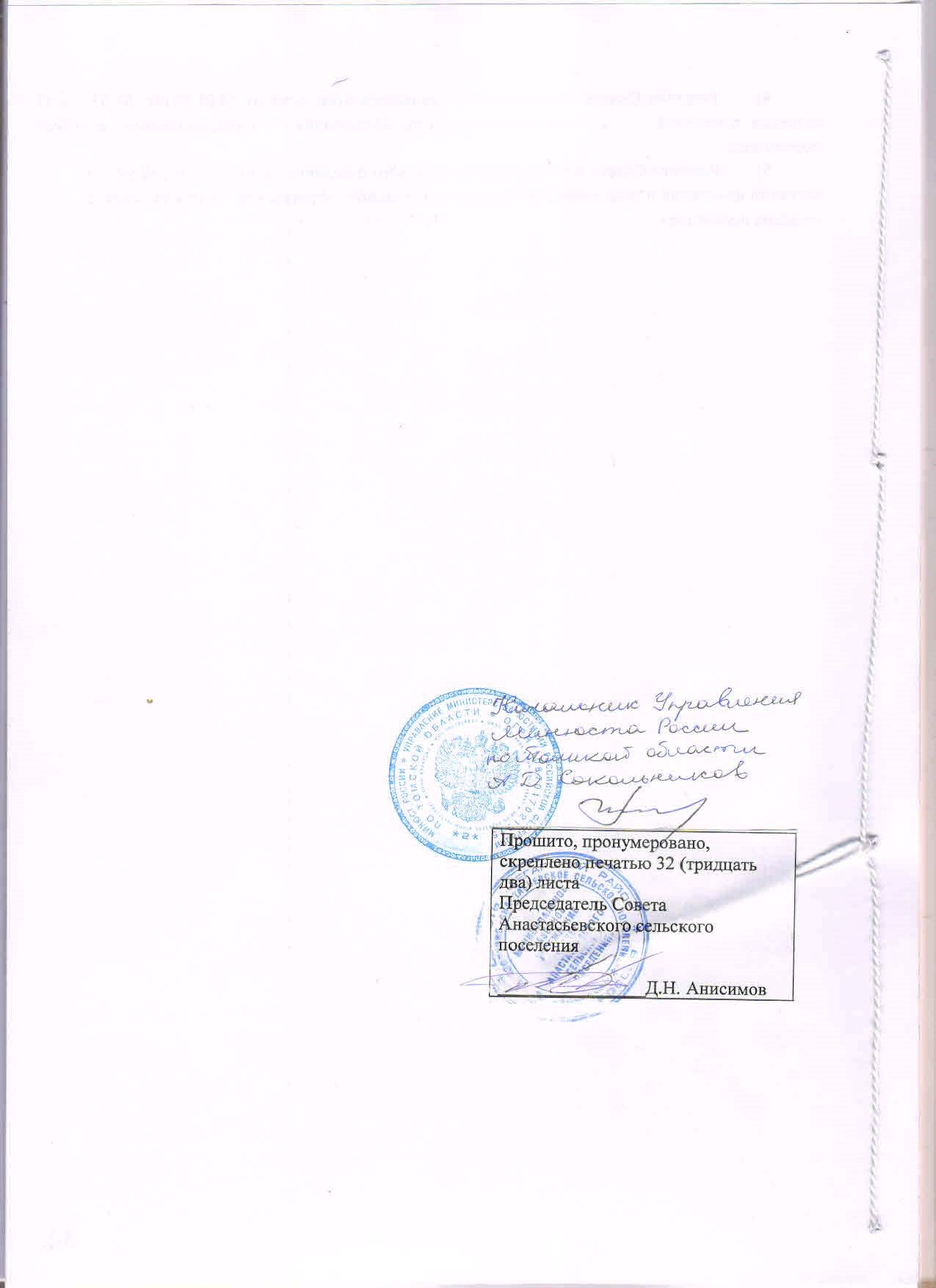 